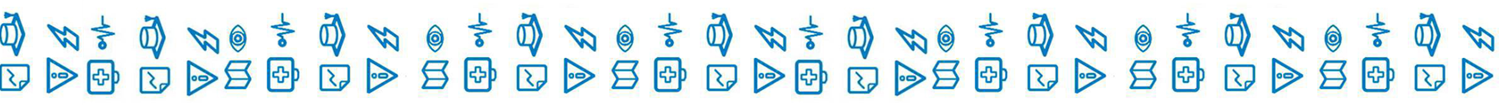 Информация о развитии рынка трудаЛенинградской области 	Октябрь 2017 года 	В октябре 2017 года удалось поддержать стабильность на рынке труда Ленинградской области. К концу месяца наблюдалось некоторое сокращение: численности безработных граждан, зарегистрированных в службе занятости населения, уровня регистрируемой безработицы, а также спроса на рабочую силу. 	В октябре текущего года гражданами, обратившимися в службу занятости населения, подано 6309 заявлений о предоставлении государственных услуг (далее – госуслуга) (таблица 1).Обратились за госуслугой по: - содействию в поиске подходящей работы – 2120 человек (каждый третий,     из числа граждан, подавших заявление о предоставлении госуслуг); - профессиональной ориентации – 1446 человек; - информированию о положении на рынке труда – 2322 человека                               и 321 работодатель.Безработными признаны 707 человек (таблица 4), которым назначена социальная выплата в виде пособия по безработице (таблица 5).В течение октября с регистрационного учета сняты по различным причинам              2187 человек, из числа граждан, обратившихся в целях поиска подходящей работы, в т.ч. 907 безработных граждан.При содействии службы занятости населения в октябре: - трудоустроено на все виды работ 1421 человек, из них: 939 человек (66,1%)              в период до признания их безработными, т.е. в течение нескольких дней (таблица 6); - приступили к профессиональному обучению 135 безработных граждан;- на досрочную пенсию направлено 11 безработных граждан.Краткие итоги работы службы занятости населения за 10 месяцев 2017 годаВ январе-октябре 2017 года служба занятости населения работала:- с 77344 гражданами, подавшими заявление о предоставлении госуслуг,          из них: каждый третий гражданин обратился за содействием в поиске подходящей работы – 25454 человека.При содействии службы занятости населения в январе-октябре 2017 года:- трудоустроено на все виды работ 18066 человек, что на 879 человек больше, чем за аналогичный период 2016 года;- эффективность трудоустройства граждан (отношение трудоустроенных граждан к ищущим работу гражданам обратившимся в службу занятости населения) – 71%, что выше показателя в январе-октябре 2016 года – 67,3%. Из общего числа трудоустроенных: на общественные работы трудоустроены – 1040 человек                                     и на временные работы – 8706 несовершеннолетних граждан в возрасте 14-18 лет                в свободное от учебы время;- 13689 гражданам (75,8% от всех трудоустроенных) работа предоставлена                в период до присвоения статуса «безработный».В январе-октябре 2017 года:- получили госуслугу по профориентации 24637 граждан;- приступили к профессиональному обучению 1685 человек, в том числе:                        	1321 безработный гражданин,216 женщин, находящихся в отпуске по уходу за ребенком до достижения                  им возраста трех лет,100 пенсионеров, стремящихся возобновить трудовую деятельность,48 незанятых инвалидов;- на досрочную пенсию направлено 74 безработных гражданина;- пособие по безработице назначено 8198 безработным гражданам.Спрос на рабочую силуВ октябре 2017 года работодателями в службу занятости населения заявлено                6341 «новая» вакансия, что на 623 вакансии меньше, чем в сентябре 2017 года. По различным причинам в течение месяца сняты 7136 вакансий, включая вакансии, на которые состоялось трудоустройство ищущих работу и безработных граждан.С учетом движения вакансий, на 1 ноября 2017 года текущий спрос                        на рабочую силу составил 20876 единиц, что на 795 вакансий меньше,                            чем в начале октября 2017 года и на 5762 вакансии больше, чем в начале текущего года.Вакансии распределились следующим образом: от 240 единиц                               (1,1% от текущего спроса на рабочую силу) в Сланцевском муниципальном районе до 3995 единиц (19,1%) во Всеволожском муниципальном районе. Информацию о свободных рабочих местах предоставили 1662 работодателя 
по 998 наименованиям профессий и специальностей.В экономике региона сохранялась высокая потребность в рабочих кадрах. Для трудоустройства рабочих в начале ноября 2017 года предлагались 13998 вакансий (67,1%), для инженерно-технических работников и служащих – 6878 вакансий (32,9%).Наибольшую потребность в кадрах испытывала сфера «строительство» –             3816 вакансий (18,3% от общего числа вакансий – 20876 единиц), далее по видам экономической деятельности:обрабатывающие производства – 3805 вакансий (18,2%);государственное управление и обеспечение военной безопасности; социальное обеспечение – 2747 вакансий (13,2%);транспортировка и хранение – 1729 вакансий (8,3%);деятельность профессиональная, научная и техническая – 1542 вакансии (7,4%);торговля оптовая и розничная; ремонт автотранспортных средств 
и мотоциклов – 1537 вакансий (7,4%);деятельность в области здравоохранения и социальных услуг – 1321 вакансия (6,3%);сельское, лесное хозяйство, охота, рыболовство и рыбоводство –                          947 вакансий (4,5%);деятельность административная и сопутствующие дополнительные услуги – 814 вакансий (3,9%);образование – 664 вакансии (3,2%);добыча полезных ископаемых – 411 вакансий (2%);обеспечение электрической энергией, газом и паром; кондиционирование воздуха – 297 вакансий (1,4%);деятельность финансовая и страховая – 297 вакансий (1,4%);деятельность гостиниц и предприятий общественного питания – 275 вакансий (1,3%) и др.Текущий спрос на рабочую силу по сравнению с началом октября увеличился             в следующих сферах:обрабатывающие производства – на 352 единицы;транспортировка и хранение – на 292 единицы;образование – на 117 единиц;деятельность профессиональная, научная и техническая – на 43 единицы;торговля оптовая и розничная; ремонт автотранспортных средств                              и мотоциклов – на 24 единицы;деятельность по операциям с недвижимым имуществом – на 18 единиц и т.д.Спрос на рабочую силу по сравнению с началом октября текущего года сократился в следующих сферах деятельности:строительство – на 1066 единиц;деятельность в области информации и связи – на 140 единиц;государственное управление и обеспечение военной безопасности; социальное обеспечение – на 137 единиц;деятельность в области здравоохранения и социальных услуг –                                  на 99 единиц;сельское, лесное хозяйство, охота, рыболовство и рыбоводство – 
на 99 единиц;деятельность административная и сопутствующие дополнительные услуги – на 39 единиц;предоставление прочих видов услуг – на 38 единиц;деятельность гостиниц и предприятий общественного питания – на 28 единиц;добыча полезных ископаемых – на 27 единиц.По 20 наименованиям наиболее востребованных рабочих профессий заявлено 7890 вакансий (37,8% от текущего спроса на рабочую силу). Предложение рабочей силы по этой группе профессий в 6,5 раза меньше спроса. По 20 наименованиям наиболее востребованных должностей инженерно-технических работников и служащих заявлено 4749 вакансий (22,7% от текущего спроса на рабочую силу). Предложение рабочей силы по этой группе профессий в 5,3 раза меньше спроса.Сохранялся высокий спрос на неквалифицированных работников. 
По 20 наименованиям наиболее востребованных профессий этой группы заявлено 2599 вакансий (12,4% от текущего спроса на рабочую силу). Предложение рабочей силы по этой группе профессий в 3,6 раза меньше спроса.На 1 ноября 2017 года напряженность на рынке труда в среднем 
по Ленинградской области составила 0,2 незанятых граждан на одну вакансию.По территориям самый низкий показатель напряженности в Тосненском муниципальных районах и Сосновоборском городском округе – 0,1 незанятых граждан на одну вакансию. Наиболее высокий в Сланцевском муниципальном районе – 1,0 незанятых граждан на одну вакансию (таблица 3). Численность безработных гражданВ октябре текущего года безработными признаны 707 человек, что                    на 165 человек меньше, чем в сентябре 2017 года и на 179 человек меньше,                          чем в октябре 2016 года.К началу ноября 2017 года (по отношению к началу октября текущего года) число безработных граждан сократилось во всех муниципальных районах                          и Сосновоборском городском округе, за исключением Киришского муниципального района, где наблюдался незначительный рост.В моногородах численность безработных граждан сократилась в г. Пикалево – до 54 человек (на 5 человек), в г. Сланцы – до 180 человек (на 2 человека);                       г. Сясьстрой – до 67 человек (на 1 человека) (таблица 4.1).Состав безработных гражданВ общей численности безработных граждан, состоявших на учете в службе занятости населения, в начале ноября 2017 года (3350 человек):осуществлявших трудовую деятельность – 3110 человек (92,8%), из них:
по причинам прекращения трудовой деятельности:уволенные по собственному желанию – 1577 человек (50,7%);уволенные по соглашению сторон – 314 человек (10,1%);уволенные в связи с ликвидацией организации, либо прекращением деятельности индивидуальным предпринимателем – 763 человека (24,5%);уволенные с государственной службы – 45 человек (1,4%).по профессионально-квалификационному составу:работавшие по профессии рабочего – 1704 человека (54,8%);работавшие на должности служащего – 1406 человек (45,2%);Из 3350 безработных граждан:по возрасту:16-17 лет – 9 человек (0,3%);18-19 лет – 91 человек (2,7%);20-24 года – 205 человек (6,1%);25-29 лет – 218 человек (6,5%);30-49 лет – 1740 человек (52%);50 лет и старше – 1087 человек (32,4%);по образованию:высшее образование – 1019 человек (30,4%);среднее проф. образование – 1393 человека (41,6%);	среднее общее образование – 514 человек (15,3%);основное общее образование – 364 человека (10,9%);не имеющие основного общего образования – 60 человек (1,8%);по отдельным категориям граждан:родителей, имеющих несовершеннолетних детей, всего – 752 человека (22,4%);инвалидов – 541 человек (16,1%);граждан предпенсионного возраста – 453 человека (13,5%);граждан, стремящихся возобновить трудовую деятельность после длительного перерыва (более одного года), – 471 человек (14,1%);граждан, впервые ищущих работу (ранее не работавших), – 240 человек (7,2%).Уровень регистрируемой безработицыНа 1 ноября 2017 года в Ленинградской области зафиксирован самый низкий        в текущем году уровень регистрируемой безработицы 0,34% (справочно: в начале января 2017 года – 0,41%; и в начале ноября 2016 года – 0,39%) (таблица 4).При среднеобластном уровне регистрируемой безработицы в начале ноября               2017 года – 0,34%, по территориям этот показатель имел значение: от 0,18% 
во Всеволожском муниципальном районе до 0,85% в Сланцевском муниципальном районе. В 10 муниципальных районах Ленинградской области уровень регистрируемой безработицы несколько выше среднеобластного значения.По сравнению с началом октября 2017 года уровень регистрируемой безработицы:сократился в Бокситогорском, Волосовском, Волховском, Всеволожском, Гатчинском, Кингисеппском, Кировском, Лодейнопольском, Ломоносовском, Лужском, Подпорожском, Приозерском, Сланцевском, Тихвинском Тосненском муниципальных районах и Сосновоборском городском округе;не изменился в Выборгском муниципальном районе;незначительно увеличился в Киришском муниципальном районе.В 2017 году Ленинградская область продолжает входить в ограниченное число субъектов Российской Федерации, имеющих низкую регистрируемую безработицу. Социальное партнерство в сфере трудаНа 1 ноября 2017 года в Ленинградской области действовали                                 1440 уведомительно зарегистрированных коллективных договоров, которыми охвачено 209,8 тыс. работающих граждан.Государственное управление охраной труда	В октябре 2017 года специалисты отдела охраны труда и социального партнёрства комитета по труду и занятости населения Ленинградской области (далее – комитет) организовали и участвовали в ряде мероприятий.	Провели пять выездных семинаров на тему «Актуальные вопросы                               и современная экономика охраны труда в условиях совершенствования законодательного регулирования»:	02 октября в г. Кингисепп присутствовало 87 участников;	12 октября в г. Всеволожск присутствовало 22 участника;	19 октября в г. Сланцы присутствовал 81 участник;	24 октября в г. Сосновый Бор присутствовало 80 участников;	31 октября в г. Бокситогорск присутствовало 66 участников.	В Кировском муниципальном районе 13 октября проведено заседание территориальной межведомственной комиссии по охране труда (присутствовало                12 человек).В рамках интерактивного обучающего семинара по охране труда «Территория безопасного труда» 03 октября проведена деловая игра по охране труда                               с развёртыванием и демонстрацией передвижного мобильного комплекса по охране труда на базе Габровской средней образовательной школы (Всеволожского муниципального района), 16 октября в Лодейнопольской средней образовательной школе, 20 октября в Кипеньской средней образовательной школе (Ломоносовского муниципального района) и 23 октября в Новоладожской средней общеобразовательной школе №2 (Волховского муниципального района).                     Всего приняли участие в деловой игре 254 учащихся 9-11 классов.С 25 по 27 октября представители отдела охраны труда и социального партнёрства комитета приняли участие во Всероссийской научно-практической конференции, которая проходила в г. Петрозаводск. Конференция была посвящена актуальным вопросам развития охраны труда и системы профориентации,                       где представителями Ленинградской области проведён с участниками конференции интерактивный Семинар «Территория безопасного труда», с демонстрацией передвижного мобильного комплекса по охране труда.В соответствии с требованиями Трудового кодекса РФ представители отдела охраны труда и социального партнёрства комитета приняли участие в работе комиссий по расследованию 8 несчастных случаев, из них: в 5 – несчастных случаях со смертельным исходом, в 3 – тяжёлых несчастных случаях. Проводился сбор сведений от надзорных органов и органов местного самоуправления, от обучающих организаций для подготовки аналитической информации комитета для заседания Ленинградской областной межведомственной комиссии по охране труда: «О состоянии охраны труда в организациях Ленинградской области за 3 квартал 2017 года».Справочно:По данным Петростата в среднем за январь – сентябрь 2017 года                                    в Ленинградской области уровень безработицы (по методологии МОТ) – 4,5%, численность безработных – 44,9 тыс. человек.Средняя заработная плата по Ленинградской области в августе 2017 года              (по последним данным Петростата) – 38348 руб.Средний размер пособия по безработице в октябре 2017 года – 3868,41 руб.Величина прожиточного минимума для трудоспособного населения 
за 2 квартал 2017 года – 10047 руб. Размер минимальной заработной платы в Ленинградской области с 1 января 2017 года – 10850 руб.ЧИСЛЕННОСТЬ ГРАЖДАН, ОБРАТИВШИХСЯ ЗА ПРЕДОСТАВЛЕНИЕМ ГОСУДАРСТВЕННЫХ УСЛУГ    Таблица 1ИНФОРМАЦИЯ ПО МОНОГОРОДАМ ЛЕНИНГРАДСКОЙ ОБЛАСТИТаблица 4.1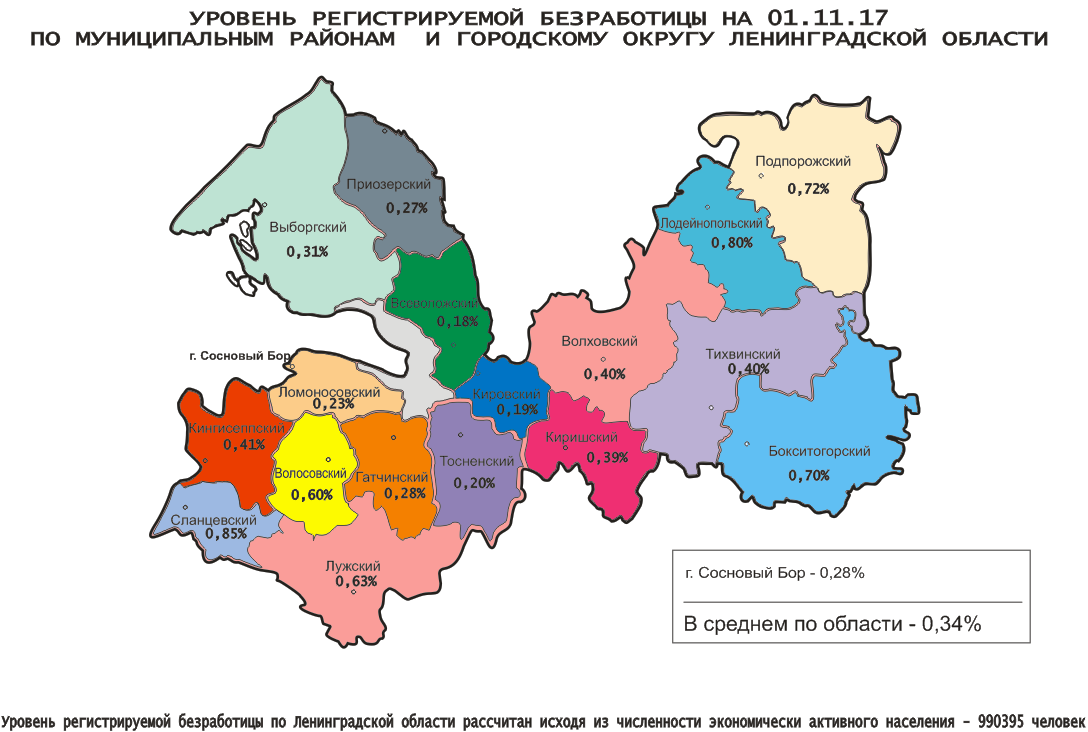 Комитет по труду и занятости населения Ленинградской области. Сектор анализа рынка труда, информации и программ занятостиСанкт-Петербург, Трамвайный пр., д.12, корп.2. Телефон: (812) 753-76-55, факс: (812) 753-70-40. Эл. почта: ktzn_lo@lenreg.ru.Сайт: Комитета по труду и занятости населения Ленинградской области: www.job.lenobl.ru; Роструда: www.rostrud.info АДМИНИСТРАЦИЯ ЛЕНИНГРАДСКОЙ ОБЛАСТИ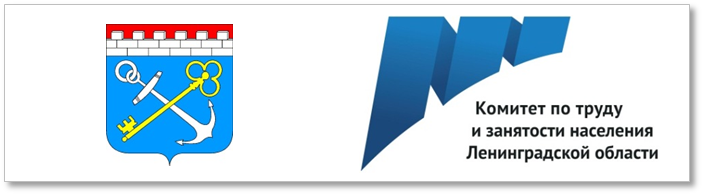 И Н Ф О Р М А Ц И Яо развитии рынка трудаЛенинградской областив октябре 2017 года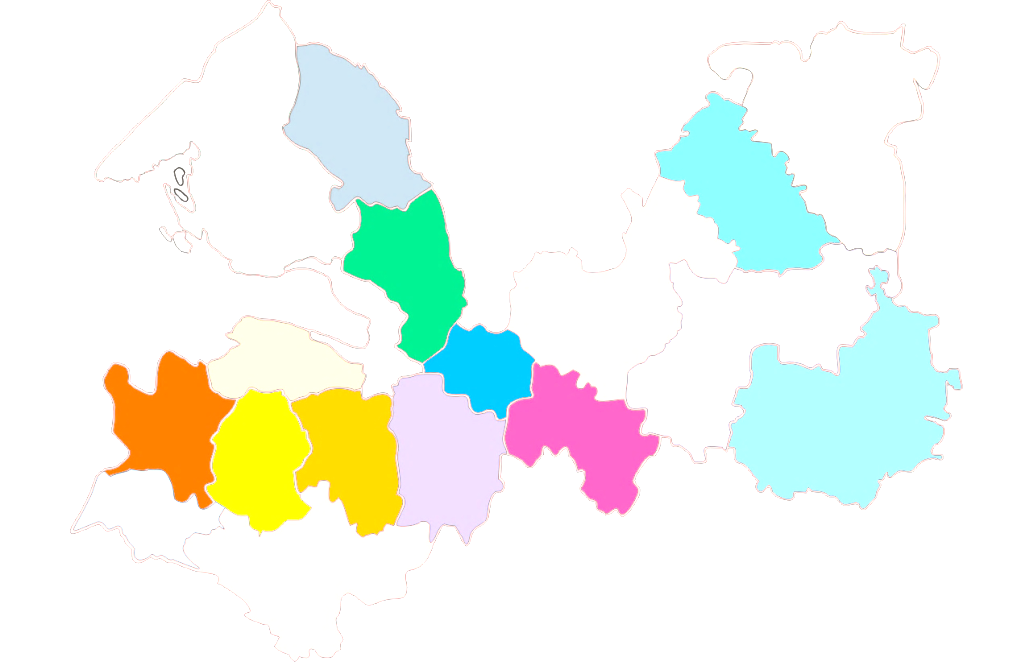 швея – 1286каменщик – 332токарь – 163водитель – 1064электрогазосварщик – 326электромонтажник – 128монтажник – 839продавец – 309электросварщик – 112слесарь – 680маляр, штукатур – 299тракторист – 82оператор – 648электрик, электромонтер – 252стропальщик – 71машинист – 504повар – 171станочник – 59сварщик – 395плотник – 170военнослужащий – 1043фельдшер – 192менеджер – 133врач – 590полицейский (следователь) – 187бухгалтер – 74инженер – 540кассир – 166инспектор – 58медицинская сестра – 395механик – 166администратор – 54агент – 240педагог (преподаватель, учитель) – 164технолог – 25техник – 221охранник – 147экономист – 22мастер – 192воспитатель – 140рабочие (включая подсобных рабочих, кухонных рабочих, дорожных рабочих, рабочих) – 1334рабочие (включая подсобных рабочих, кухонных рабочих, дорожных рабочих, рабочих) – 1334рабочие (включая подсобных рабочих, кухонных рабочих, дорожных рабочих, рабочих) – 1334уборщик – 342дворник – 69санитар – 22укладчик (упаковщик) – 187сортировщик – 54почтальон – 13монтер (пути) – 148овощевод – 30горничная – 12грузчик – 133мойщик – 24помощник воспитателя – 3стрелок – 105животновод – 23кладовщик – 77сторож (вахтер) – 23Ниже среднеобластного 
(менее 0,34%)Ниже среднеобластного 
(менее 0,34%)Ниже среднеобластного 
(менее 0,34%)Выше среднеобластного (более 0,34%)Выше среднеобластного (более 0,34%)Выше среднеобластного (более 0,34%)от 0,34% до 1%от 0,34% до 1%от 0,34% до 1%№п/пМуниципальныерайоны,городской округУровень рег. безработицы, %№п/пМуниципальныерайоныУровень рег. безработицы, %1.Всеволожский0,181.Киришский 0,392.Кировский 0,192.Волховский 0,403.Тосненский 0,203.Тихвинский0,404.Ломоносовский0,234.Кингисеппский 0,415.Приозерский 0,275.Волосовский 0,606.Гатчинский 0,286.Лужский 0,637.Сосновоборский г.о. 0,287.Бокситогорский0,708.Выборгский0,318.Подпорожский0,729.Лодейнопольский 0,8010.Сланцевский0,85№№№МуниципальныеМуниципальныеМуниципальныеМуниципальныеСентябрьСентябрьСентябрьСентябрьСентябрьСентябрьСентябрьСентябрьСентябрьСентябрьСентябрьСентябрьСентябрьСентябрьСентябрьСентябрьСентябрьСентябрьСентябрьСентябрьСентябрьСентябрьСентябрьСентябрьСентябрьСентябрьСентябрьОктябрьОктябрьОктябрьОктябрьОктябрьОктябрьОктябрьОктябрьОктябрьОктябрьОктябрьОктябрьОктябрьОктябрьОктябрьОктябрьОктябрьОктябрьОктябрьп/пп/пп/прайоны, городской округрайоны, городской округрайоны, городской округрайоны, городской округКоличествоКоличествоКоличествоКоличествоКоличествоКоличествоОбратились за госуслугой по: Обратились за госуслугой по: Обратились за госуслугой по: Обратились за госуслугой по: Обратились за госуслугой по: Обратились за госуслугой по: Обратились за госуслугой по: Обратились за госуслугой по: Обратились за госуслугой по: Обратились за госуслугой по: Обратились за госуслугой по: Обратились за госуслугой по: Обратились за госуслугой по: Обратились за госуслугой по: Обратились за госуслугой по: Обратились за госуслугой по: Обратились за госуслугой по: Обратились за госуслугой по: Обратились за госуслугой по: Обратились за госуслугой по: Обратились за госуслугой по: КоличествоКоличествоКоличествоКоличествоОбратились за госуслугой по:Обратились за госуслугой по:Обратились за госуслугой по:Обратились за госуслугой по:Обратились за госуслугой по:Обратились за госуслугой по:Обратились за госуслугой по:Обратились за госуслугой по:Обратились за госуслугой по:Обратились за госуслугой по:Обратились за госуслугой по:Обратились за госуслугой по:Обратились за госуслугой по:Обратились за госуслугой по:Обратились за госуслугой по:заявлений граждан о предоставлении госуслуг, (ед.)заявлений граждан о предоставлении госуслуг, (ед.)заявлений граждан о предоставлении госуслуг, (ед.)заявлений граждан о предоставлении госуслуг, (ед.)заявлений граждан о предоставлении госуслуг, (ед.)заявлений граждан о предоставлении госуслуг, (ед.)содействию в поиске подходящей работы, (чел.)содействию в поиске подходящей работы, (чел.)содействию в поиске подходящей работы, (чел.)содействию в поиске подходящей работы, (чел.)содействию в поиске подходящей работы, (чел.)профориентации, (чел.)профориентации, (чел.)профориентации, (чел.)профориентации, (чел.)профориентации, (чел.)профориентации, (чел.)профориентации, (чел.)профориентации, (чел.)профориентации, (чел.)информированию о положении на рынке труда, (чел.)информированию о положении на рынке труда, (чел.)информированию о положении на рынке труда, (чел.)информированию о положении на рынке труда, (чел.)информированию о положении на рынке труда, (чел.)информированию о положении на рынке труда, (чел.)информированию о положении на рынке труда, (чел.)заявлений граждан о предоставлении госуслуг, (ед.)заявлений граждан о предоставлении госуслуг, (ед.)заявлений граждан о предоставлении госуслуг, (ед.)заявлений граждан о предоставлении госуслуг, (ед.)содействию в поиске подходящей работы, (чел.)содействию в поиске подходящей работы, (чел.)содействию в поиске подходящей работы, (чел.)содействию в поиске подходящей работы, (чел.)содействию в поиске подходящей работы, (чел.)профориентации, (чел.)профориентации, (чел.)профориентации, (чел.)профориентации, (чел.)профориентации, (чел.)профориентации, (чел.)информированию о положении на рынке труда, (чел.)информированию о положении на рынке труда, (чел.)информированию о положении на рынке труда, (чел.)информированию о положении на рынке труда, (чел.)гр.5:   гр.1, %гр.5:   гр.1, %гр.5:   гр.1, %гр.5:   гр.1, %АААВВВВ111111222223333333334444444555566666777777888899991.1.1.Бокситогорский Бокситогорский Бокситогорский Бокситогорский 169169169169169169747474747422222222279797979797979192192192192929292929233333390909090113,6113,6113,6113,62.2.2.Волосовский Волосовский Волосовский Волосовский 2842842842842842841121121121121123737373737373737379090909090909042242242242217617617617617643434343434393939393148,6148,6148,6148,63.3.3.Волховский Волховский Волховский Волховский 360360360360360360150150150150150333333333175175175175175175175402402402402151151151151151282828282828179179179179111,7111,7111,7111,74.4.4.Всеволожский Всеволожский Всеволожский Всеволожский 383383383383383383214214214214214292929292929292929100100100100100100100434434434434204204204204204646464646464139139139139113,3113,3113,3113,35.5.5.Выборгский Выборгский Выборгский Выборгский 347347347347347347121121121121121222222222222222222180180180180180180180492492492492184184184184184373737373737216216216216141,8141,8141,8141,86.6.6.Гатчинский Гатчинский Гатчинский Гатчинский 65165165165165165125825825825825813413413413413413413413413425325325325325325325345045045045014114114114114116316316316316316314214214214269,169,169,169,17.7.7.КингисеппскийКингисеппскийКингисеппскийКингисеппский38838838838838838815315315315315324242424242424242418418418418418418418434134134134112612612612612618181818181817417417417487,987,987,987,98.8.8.Киришский Киришский Киришский Киришский 3953953953953953958989898989414141414141414141238238238238238238238557557557557157157157157157454545454545343343343343141,0141,0141,0141,09.9.9.Кировский Кировский Кировский Кировский 15715715715715715782828282820000000004646464646464613813813813871717171710000002929292987,987,987,987,910.10.10.Лодейнопольский Лодейнопольский Лодейнопольский Лодейнопольский 30130130130130130111611611611611612121212121212121290909090909090178178178178585858585822222210510510510559,159,159,159,111.11.11.ЛомоносовскийЛомоносовскийЛомоносовскийЛомоносовский2382382382382382381291291291291292121212121212121218686868686868617117117117181818181818888888080808071,871,871,871,812.12.12.Лужский Лужский Лужский Лужский 324324324324324324101101101101101484848484848484848116116116116116116116312312312312787878787858585858585815615615615696,396,396,396,313.13.13.Подпорожский Подпорожский Подпорожский Подпорожский 16216216216216216260606060603939393939393939393030303030303014714714714750505050503030303030304747474790,790,790,790,714.14.14.Приозерский Приозерский Приозерский Приозерский 113113113113113113323232323200000000078787878787878152152152152636363636300000089898989134,5134,5134,5134,515.15.15.Сланцевский Сланцевский Сланцевский Сланцевский 20820820820820820881818181812121212121212121218181818181818113513513513561616161615555556262626264,964,964,964,916.16.16.Cосновоборский г.о.Cосновоборский г.о.Cосновоборский г.о.Cосновоборский г.о.196196196196196196808080808026262626262626262678787878787878268268268268109109109109109414141414141110110110110136,7136,7136,7136,717.17.17.Тихвинский Тихвинский Тихвинский Тихвинский 284284284284284284135135135135135212121212121212121126126126126126126126467467467467225225225225225303030303030202202202202164,4164,4164,4164,418.18.18.Тосненский Тосненский Тосненский Тосненский 3113113113113113111361361361361362121212121212121216565656565656522722722722793939393934747474747476666666673,073,073,073,0Учебно-методический центрУчебно-методический центрУчебно-методический центрУчебно-методический центр395395395395395395000003953953953953953953953953950000000824824824824000008248248248248248240000208,6208,6208,6208,6Итого по Ленинградской областиИтого по Ленинградской областиИтого по Ленинградской областиИтого по Ленинградской областиИтого по Ленинградской областиИтого по Ленинградской областиИтого по Ленинградской области5666566656665666566656662123212321232123212389689689689689689689689689620952095209520952095209520956309630963096309212021202120212021201446144614461446144614462322232223222322111,3111,3111,3111,3ЧИСЛЕННОСТЬ ГРАЖДАН, ОБРАТИВШИХСЯ ЗА СОДЕЙСТВИЕМ В ПОИСКЕ ПОДХОДЯЩЕЙ РАБОТЫ, 
ТЕКУЩИЙ СПРОС НА РАБОЧУЮ СИЛУЧИСЛЕННОСТЬ ГРАЖДАН, ОБРАТИВШИХСЯ ЗА СОДЕЙСТВИЕМ В ПОИСКЕ ПОДХОДЯЩЕЙ РАБОТЫ, 
ТЕКУЩИЙ СПРОС НА РАБОЧУЮ СИЛУЧИСЛЕННОСТЬ ГРАЖДАН, ОБРАТИВШИХСЯ ЗА СОДЕЙСТВИЕМ В ПОИСКЕ ПОДХОДЯЩЕЙ РАБОТЫ, 
ТЕКУЩИЙ СПРОС НА РАБОЧУЮ СИЛУЧИСЛЕННОСТЬ ГРАЖДАН, ОБРАТИВШИХСЯ ЗА СОДЕЙСТВИЕМ В ПОИСКЕ ПОДХОДЯЩЕЙ РАБОТЫ, 
ТЕКУЩИЙ СПРОС НА РАБОЧУЮ СИЛУЧИСЛЕННОСТЬ ГРАЖДАН, ОБРАТИВШИХСЯ ЗА СОДЕЙСТВИЕМ В ПОИСКЕ ПОДХОДЯЩЕЙ РАБОТЫ, 
ТЕКУЩИЙ СПРОС НА РАБОЧУЮ СИЛУЧИСЛЕННОСТЬ ГРАЖДАН, ОБРАТИВШИХСЯ ЗА СОДЕЙСТВИЕМ В ПОИСКЕ ПОДХОДЯЩЕЙ РАБОТЫ, 
ТЕКУЩИЙ СПРОС НА РАБОЧУЮ СИЛУЧИСЛЕННОСТЬ ГРАЖДАН, ОБРАТИВШИХСЯ ЗА СОДЕЙСТВИЕМ В ПОИСКЕ ПОДХОДЯЩЕЙ РАБОТЫ, 
ТЕКУЩИЙ СПРОС НА РАБОЧУЮ СИЛУЧИСЛЕННОСТЬ ГРАЖДАН, ОБРАТИВШИХСЯ ЗА СОДЕЙСТВИЕМ В ПОИСКЕ ПОДХОДЯЩЕЙ РАБОТЫ, 
ТЕКУЩИЙ СПРОС НА РАБОЧУЮ СИЛУЧИСЛЕННОСТЬ ГРАЖДАН, ОБРАТИВШИХСЯ ЗА СОДЕЙСТВИЕМ В ПОИСКЕ ПОДХОДЯЩЕЙ РАБОТЫ, 
ТЕКУЩИЙ СПРОС НА РАБОЧУЮ СИЛУЧИСЛЕННОСТЬ ГРАЖДАН, ОБРАТИВШИХСЯ ЗА СОДЕЙСТВИЕМ В ПОИСКЕ ПОДХОДЯЩЕЙ РАБОТЫ, 
ТЕКУЩИЙ СПРОС НА РАБОЧУЮ СИЛУЧИСЛЕННОСТЬ ГРАЖДАН, ОБРАТИВШИХСЯ ЗА СОДЕЙСТВИЕМ В ПОИСКЕ ПОДХОДЯЩЕЙ РАБОТЫ, 
ТЕКУЩИЙ СПРОС НА РАБОЧУЮ СИЛУЧИСЛЕННОСТЬ ГРАЖДАН, ОБРАТИВШИХСЯ ЗА СОДЕЙСТВИЕМ В ПОИСКЕ ПОДХОДЯЩЕЙ РАБОТЫ, 
ТЕКУЩИЙ СПРОС НА РАБОЧУЮ СИЛУЧИСЛЕННОСТЬ ГРАЖДАН, ОБРАТИВШИХСЯ ЗА СОДЕЙСТВИЕМ В ПОИСКЕ ПОДХОДЯЩЕЙ РАБОТЫ, 
ТЕКУЩИЙ СПРОС НА РАБОЧУЮ СИЛУЧИСЛЕННОСТЬ ГРАЖДАН, ОБРАТИВШИХСЯ ЗА СОДЕЙСТВИЕМ В ПОИСКЕ ПОДХОДЯЩЕЙ РАБОТЫ, 
ТЕКУЩИЙ СПРОС НА РАБОЧУЮ СИЛУЧИСЛЕННОСТЬ ГРАЖДАН, ОБРАТИВШИХСЯ ЗА СОДЕЙСТВИЕМ В ПОИСКЕ ПОДХОДЯЩЕЙ РАБОТЫ, 
ТЕКУЩИЙ СПРОС НА РАБОЧУЮ СИЛУЧИСЛЕННОСТЬ ГРАЖДАН, ОБРАТИВШИХСЯ ЗА СОДЕЙСТВИЕМ В ПОИСКЕ ПОДХОДЯЩЕЙ РАБОТЫ, 
ТЕКУЩИЙ СПРОС НА РАБОЧУЮ СИЛУЧИСЛЕННОСТЬ ГРАЖДАН, ОБРАТИВШИХСЯ ЗА СОДЕЙСТВИЕМ В ПОИСКЕ ПОДХОДЯЩЕЙ РАБОТЫ, 
ТЕКУЩИЙ СПРОС НА РАБОЧУЮ СИЛУЧИСЛЕННОСТЬ ГРАЖДАН, ОБРАТИВШИХСЯ ЗА СОДЕЙСТВИЕМ В ПОИСКЕ ПОДХОДЯЩЕЙ РАБОТЫ, 
ТЕКУЩИЙ СПРОС НА РАБОЧУЮ СИЛУЧИСЛЕННОСТЬ ГРАЖДАН, ОБРАТИВШИХСЯ ЗА СОДЕЙСТВИЕМ В ПОИСКЕ ПОДХОДЯЩЕЙ РАБОТЫ, 
ТЕКУЩИЙ СПРОС НА РАБОЧУЮ СИЛУЧИСЛЕННОСТЬ ГРАЖДАН, ОБРАТИВШИХСЯ ЗА СОДЕЙСТВИЕМ В ПОИСКЕ ПОДХОДЯЩЕЙ РАБОТЫ, 
ТЕКУЩИЙ СПРОС НА РАБОЧУЮ СИЛУЧИСЛЕННОСТЬ ГРАЖДАН, ОБРАТИВШИХСЯ ЗА СОДЕЙСТВИЕМ В ПОИСКЕ ПОДХОДЯЩЕЙ РАБОТЫ, 
ТЕКУЩИЙ СПРОС НА РАБОЧУЮ СИЛУЧИСЛЕННОСТЬ ГРАЖДАН, ОБРАТИВШИХСЯ ЗА СОДЕЙСТВИЕМ В ПОИСКЕ ПОДХОДЯЩЕЙ РАБОТЫ, 
ТЕКУЩИЙ СПРОС НА РАБОЧУЮ СИЛУЧИСЛЕННОСТЬ ГРАЖДАН, ОБРАТИВШИХСЯ ЗА СОДЕЙСТВИЕМ В ПОИСКЕ ПОДХОДЯЩЕЙ РАБОТЫ, 
ТЕКУЩИЙ СПРОС НА РАБОЧУЮ СИЛУЧИСЛЕННОСТЬ ГРАЖДАН, ОБРАТИВШИХСЯ ЗА СОДЕЙСТВИЕМ В ПОИСКЕ ПОДХОДЯЩЕЙ РАБОТЫ, 
ТЕКУЩИЙ СПРОС НА РАБОЧУЮ СИЛУЧИСЛЕННОСТЬ ГРАЖДАН, ОБРАТИВШИХСЯ ЗА СОДЕЙСТВИЕМ В ПОИСКЕ ПОДХОДЯЩЕЙ РАБОТЫ, 
ТЕКУЩИЙ СПРОС НА РАБОЧУЮ СИЛУЧИСЛЕННОСТЬ ГРАЖДАН, ОБРАТИВШИХСЯ ЗА СОДЕЙСТВИЕМ В ПОИСКЕ ПОДХОДЯЩЕЙ РАБОТЫ, 
ТЕКУЩИЙ СПРОС НА РАБОЧУЮ СИЛУЧИСЛЕННОСТЬ ГРАЖДАН, ОБРАТИВШИХСЯ ЗА СОДЕЙСТВИЕМ В ПОИСКЕ ПОДХОДЯЩЕЙ РАБОТЫ, 
ТЕКУЩИЙ СПРОС НА РАБОЧУЮ СИЛУЧИСЛЕННОСТЬ ГРАЖДАН, ОБРАТИВШИХСЯ ЗА СОДЕЙСТВИЕМ В ПОИСКЕ ПОДХОДЯЩЕЙ РАБОТЫ, 
ТЕКУЩИЙ СПРОС НА РАБОЧУЮ СИЛУЧИСЛЕННОСТЬ ГРАЖДАН, ОБРАТИВШИХСЯ ЗА СОДЕЙСТВИЕМ В ПОИСКЕ ПОДХОДЯЩЕЙ РАБОТЫ, 
ТЕКУЩИЙ СПРОС НА РАБОЧУЮ СИЛУЧИСЛЕННОСТЬ ГРАЖДАН, ОБРАТИВШИХСЯ ЗА СОДЕЙСТВИЕМ В ПОИСКЕ ПОДХОДЯЩЕЙ РАБОТЫ, 
ТЕКУЩИЙ СПРОС НА РАБОЧУЮ СИЛУЧИСЛЕННОСТЬ ГРАЖДАН, ОБРАТИВШИХСЯ ЗА СОДЕЙСТВИЕМ В ПОИСКЕ ПОДХОДЯЩЕЙ РАБОТЫ, 
ТЕКУЩИЙ СПРОС НА РАБОЧУЮ СИЛУЧИСЛЕННОСТЬ ГРАЖДАН, ОБРАТИВШИХСЯ ЗА СОДЕЙСТВИЕМ В ПОИСКЕ ПОДХОДЯЩЕЙ РАБОТЫ, 
ТЕКУЩИЙ СПРОС НА РАБОЧУЮ СИЛУЧИСЛЕННОСТЬ ГРАЖДАН, ОБРАТИВШИХСЯ ЗА СОДЕЙСТВИЕМ В ПОИСКЕ ПОДХОДЯЩЕЙ РАБОТЫ, 
ТЕКУЩИЙ СПРОС НА РАБОЧУЮ СИЛУЧИСЛЕННОСТЬ ГРАЖДАН, ОБРАТИВШИХСЯ ЗА СОДЕЙСТВИЕМ В ПОИСКЕ ПОДХОДЯЩЕЙ РАБОТЫ, 
ТЕКУЩИЙ СПРОС НА РАБОЧУЮ СИЛУЧИСЛЕННОСТЬ ГРАЖДАН, ОБРАТИВШИХСЯ ЗА СОДЕЙСТВИЕМ В ПОИСКЕ ПОДХОДЯЩЕЙ РАБОТЫ, 
ТЕКУЩИЙ СПРОС НА РАБОЧУЮ СИЛУЧИСЛЕННОСТЬ ГРАЖДАН, ОБРАТИВШИХСЯ ЗА СОДЕЙСТВИЕМ В ПОИСКЕ ПОДХОДЯЩЕЙ РАБОТЫ, 
ТЕКУЩИЙ СПРОС НА РАБОЧУЮ СИЛУЧИСЛЕННОСТЬ ГРАЖДАН, ОБРАТИВШИХСЯ ЗА СОДЕЙСТВИЕМ В ПОИСКЕ ПОДХОДЯЩЕЙ РАБОТЫ, 
ТЕКУЩИЙ СПРОС НА РАБОЧУЮ СИЛУЧИСЛЕННОСТЬ ГРАЖДАН, ОБРАТИВШИХСЯ ЗА СОДЕЙСТВИЕМ В ПОИСКЕ ПОДХОДЯЩЕЙ РАБОТЫ, 
ТЕКУЩИЙ СПРОС НА РАБОЧУЮ СИЛУЧИСЛЕННОСТЬ ГРАЖДАН, ОБРАТИВШИХСЯ ЗА СОДЕЙСТВИЕМ В ПОИСКЕ ПОДХОДЯЩЕЙ РАБОТЫ, 
ТЕКУЩИЙ СПРОС НА РАБОЧУЮ СИЛУЧИСЛЕННОСТЬ ГРАЖДАН, ОБРАТИВШИХСЯ ЗА СОДЕЙСТВИЕМ В ПОИСКЕ ПОДХОДЯЩЕЙ РАБОТЫ, 
ТЕКУЩИЙ СПРОС НА РАБОЧУЮ СИЛУЧИСЛЕННОСТЬ ГРАЖДАН, ОБРАТИВШИХСЯ ЗА СОДЕЙСТВИЕМ В ПОИСКЕ ПОДХОДЯЩЕЙ РАБОТЫ, 
ТЕКУЩИЙ СПРОС НА РАБОЧУЮ СИЛУЧИСЛЕННОСТЬ ГРАЖДАН, ОБРАТИВШИХСЯ ЗА СОДЕЙСТВИЕМ В ПОИСКЕ ПОДХОДЯЩЕЙ РАБОТЫ, 
ТЕКУЩИЙ СПРОС НА РАБОЧУЮ СИЛУЧИСЛЕННОСТЬ ГРАЖДАН, ОБРАТИВШИХСЯ ЗА СОДЕЙСТВИЕМ В ПОИСКЕ ПОДХОДЯЩЕЙ РАБОТЫ, 
ТЕКУЩИЙ СПРОС НА РАБОЧУЮ СИЛУЧИСЛЕННОСТЬ ГРАЖДАН, ОБРАТИВШИХСЯ ЗА СОДЕЙСТВИЕМ В ПОИСКЕ ПОДХОДЯЩЕЙ РАБОТЫ, 
ТЕКУЩИЙ СПРОС НА РАБОЧУЮ СИЛУЧИСЛЕННОСТЬ ГРАЖДАН, ОБРАТИВШИХСЯ ЗА СОДЕЙСТВИЕМ В ПОИСКЕ ПОДХОДЯЩЕЙ РАБОТЫ, 
ТЕКУЩИЙ СПРОС НА РАБОЧУЮ СИЛУЧИСЛЕННОСТЬ ГРАЖДАН, ОБРАТИВШИХСЯ ЗА СОДЕЙСТВИЕМ В ПОИСКЕ ПОДХОДЯЩЕЙ РАБОТЫ, 
ТЕКУЩИЙ СПРОС НА РАБОЧУЮ СИЛУЧИСЛЕННОСТЬ ГРАЖДАН, ОБРАТИВШИХСЯ ЗА СОДЕЙСТВИЕМ В ПОИСКЕ ПОДХОДЯЩЕЙ РАБОТЫ, 
ТЕКУЩИЙ СПРОС НА РАБОЧУЮ СИЛУЧИСЛЕННОСТЬ ГРАЖДАН, ОБРАТИВШИХСЯ ЗА СОДЕЙСТВИЕМ В ПОИСКЕ ПОДХОДЯЩЕЙ РАБОТЫ, 
ТЕКУЩИЙ СПРОС НА РАБОЧУЮ СИЛУЧИСЛЕННОСТЬ ГРАЖДАН, ОБРАТИВШИХСЯ ЗА СОДЕЙСТВИЕМ В ПОИСКЕ ПОДХОДЯЩЕЙ РАБОТЫ, 
ТЕКУЩИЙ СПРОС НА РАБОЧУЮ СИЛУЧИСЛЕННОСТЬ ГРАЖДАН, ОБРАТИВШИХСЯ ЗА СОДЕЙСТВИЕМ В ПОИСКЕ ПОДХОДЯЩЕЙ РАБОТЫ, 
ТЕКУЩИЙ СПРОС НА РАБОЧУЮ СИЛУЧИСЛЕННОСТЬ ГРАЖДАН, ОБРАТИВШИХСЯ ЗА СОДЕЙСТВИЕМ В ПОИСКЕ ПОДХОДЯЩЕЙ РАБОТЫ, 
ТЕКУЩИЙ СПРОС НА РАБОЧУЮ СИЛУЧИСЛЕННОСТЬ ГРАЖДАН, ОБРАТИВШИХСЯ ЗА СОДЕЙСТВИЕМ В ПОИСКЕ ПОДХОДЯЩЕЙ РАБОТЫ, 
ТЕКУЩИЙ СПРОС НА РАБОЧУЮ СИЛУЧИСЛЕННОСТЬ ГРАЖДАН, ОБРАТИВШИХСЯ ЗА СОДЕЙСТВИЕМ В ПОИСКЕ ПОДХОДЯЩЕЙ РАБОТЫ, 
ТЕКУЩИЙ СПРОС НА РАБОЧУЮ СИЛУЧИСЛЕННОСТЬ ГРАЖДАН, ОБРАТИВШИХСЯ ЗА СОДЕЙСТВИЕМ В ПОИСКЕ ПОДХОДЯЩЕЙ РАБОТЫ, 
ТЕКУЩИЙ СПРОС НА РАБОЧУЮ СИЛУЧИСЛЕННОСТЬ ГРАЖДАН, ОБРАТИВШИХСЯ ЗА СОДЕЙСТВИЕМ В ПОИСКЕ ПОДХОДЯЩЕЙ РАБОТЫ, 
ТЕКУЩИЙ СПРОС НА РАБОЧУЮ СИЛУТаблица 2Таблица 2Таблица 2Таблица 2Таблица 2Таблица 2Таблица 2Таблица 2Таблица 2Таблица 2Таблица 2Таблица 2Таблица 2Таблица 2Таблица 2№№№МуниципальныеМуниципальныеМуниципальныеМуниципальныеЧисленность граждан, обратившихся за содействием в поиске подходящей работы:Численность граждан, обратившихся за содействием в поиске подходящей работы:Численность граждан, обратившихся за содействием в поиске подходящей работы:Численность граждан, обратившихся за содействием в поиске подходящей работы:Численность граждан, обратившихся за содействием в поиске подходящей работы:Численность граждан, обратившихся за содействием в поиске подходящей работы:Численность граждан, обратившихся за содействием в поиске подходящей работы:Численность граждан, обратившихся за содействием в поиске подходящей работы:Численность граждан, обратившихся за содействием в поиске подходящей работы:Численность граждан, обратившихся за содействием в поиске подходящей работы:Численность граждан, обратившихся за содействием в поиске подходящей работы:Численность граждан, обратившихся за содействием в поиске подходящей работы:Численность граждан, обратившихся за содействием в поиске подходящей работы:Численность граждан, обратившихся за содействием в поиске подходящей работы:Численность граждан, обратившихся за содействием в поиске подходящей работы:Численность граждан, обратившихся за содействием в поиске подходящей работы:Численность граждан, обратившихся за содействием в поиске подходящей работы:Численность граждан, обратившихся за содействием в поиске подходящей работы:Численность граждан, обратившихся за содействием в поиске подходящей работы:Численность граждан, обратившихся за содействием в поиске подходящей работы:Численность граждан, обратившихся за содействием в поиске подходящей работы:Численность граждан, обратившихся за содействием в поиске подходящей работы:Численность граждан, обратившихся за содействием в поиске подходящей работы:Численность граждан, обратившихся за содействием в поиске подходящей работы:Численность граждан, обратившихся за содействием в поиске подходящей работы:Численность граждан, обратившихся за содействием в поиске подходящей работы:Численность граждан, обратившихся за содействием в поиске подходящей работы:Численность граждан, обратившихся за содействием в поиске подходящей работы:Численность граждан, обратившихся за содействием в поиске подходящей работы:Численность граждан, обратившихся за содействием в поиске подходящей работы:Численность граждан, обратившихся за содействием в поиске подходящей работы:Текущий спрос на рабочуюТекущий спрос на рабочуюТекущий спрос на рабочуюТекущий спрос на рабочуюТекущий спрос на рабочуюТекущий спрос на рабочуюТекущий спрос на рабочуюТекущий спрос на рабочуюТекущий спрос на рабочуюТекущий спрос на рабочуюТекущий спрос на рабочуюТекущий спрос на рабочуюТекущий спрос на рабочуюТекущий спрос на рабочуюТекущий спрос на рабочуюп/пп/пп/прайоны, городской округ районы, городской округ районы, городской округ районы, городской округ Поставлено на учет, (чел.)Поставлено на учет, (чел.)Поставлено на учет, (чел.)Поставлено на учет, (чел.)Поставлено на учет, (чел.)Поставлено на учет, (чел.)Поставлено на учет, (чел.)Поставлено на учет, (чел.)Поставлено на учет, (чел.)Поставлено на учет, (чел.)Поставлено на учет, (чел.)Поставлено на учет, (чел.)Поставлено на учет, (чел.)Поставлено на учет, (чел.)Поставлено на учет, (чел.)Состоит на учете, (чел.)Состоит на учете, (чел.)Состоит на учете, (чел.)Состоит на учете, (чел.)Состоит на учете, (чел.)Состоит на учете, (чел.)Состоит на учете, (чел.)Состоит на учете, (чел.)Состоит на учете, (чел.)Состоит на учете, (чел.)Состоит на учете, (чел.)Состоит на учете, (чел.)Состоит на учете, (чел.)Состоит на учете, (чел.)Состоит на учете, (чел.)Состоит на учете, (чел.)силу (вакансии), (ед.)силу (вакансии), (ед.)силу (вакансии), (ед.)силу (вакансии), (ед.)силу (вакансии), (ед.)силу (вакансии), (ед.)силу (вакансии), (ед.)силу (вакансии), (ед.)силу (вакансии), (ед.)силу (вакансии), (ед.)силу (вакансии), (ед.)силу (вакансии), (ед.)силу (вакансии), (ед.)силу (вакансии), (ед.)силу (вакансии), (ед.)сентябрьсентябрьсентябрьсентябрьсентябрьоктябрьоктябрьоктябрьоктябрьоктябрьоктябрьгр.2:гр.1,%гр.2:гр.1,%гр.2:гр.1,%гр.2:гр.1,%01.10.201701.10.201701.10.201701.10.201701.10.201701.10.201701.11.201701.11.201701.11.201701.11.201701.11.2017гр.5:гр.4,%гр.5:гр.4,%гр.5:гр.4,%гр.5:гр.4,%гр.5:гр.4,%01.10.201701.10.201701.10.201701.10.201701.10.201701.10.201701.11.201701.11.201701.11.201701.11.2017гр.8:гр.7,%гр.8:гр.7,%гр.8:гр.7,%гр.8:гр.7,%гр.8:гр.7,%АААBBBB11111222222333344444455555666667777778888999991.1.1.Бокситогорский Бокситогорский Бокситогорский Бокситогорский 7474747474929292929292124,3124,3124,3124,326626626626626626625525525525525595,995,995,995,995,9362362362362362362376376376376103,9103,9103,9103,9103,92.2.2.Волосовский Волосовский Волосовский Волосовский 112112112112112176176176176176176157,1157,1157,1157,1252252252252252252310310310310310123,0123,0123,0123,0123,0419419419419419419497497497497118,6118,6118,6118,6118,63.3.3.Волховский Волховский Волховский Волховский 150150150150150151151151151151151100,7100,7100,7100,7352352352352352352371371371371371105,4105,4105,4105,4105,41150115011501150115011501156115611561156100,5100,5100,5100,5100,54.4.4.Всеволожский Всеволожский Всеволожский Всеволожский 21421421421421420420420420420420495,395,395,395,367467467467467467465065065065065096,496,496,496,496,43450345034503450345034503995399539953995115,8115,8115,8115,8115,85.5.5.Выборгский Выборгский Выборгский Выборгский 121121121121121184184184184184184152,1152,1152,1152,1414414414414414414436436436436436105,3105,3105,3105,3105,31763176317631763176317631941194119411941110,1110,1110,1110,1110,16.6.6.Гатчинский Гатчинский Гатчинский Гатчинский 25825825825825814114114114114114154,754,754,754,758658658658658658656256256256256295,995,995,995,995,92302230223022302230223022420242024202420105,1105,1105,1105,1105,17.7.7.Кингисеппский Кингисеппский Кингисеппский Кингисеппский 15315315315315312612612612612612682,482,482,482,430730730730730730729529529529529596,196,196,196,196,1220822082208220822082208112811281128112851,151,151,151,151,18.8.8.Киришский Киришский Киришский Киришский 8989898989157157157157157157176,4176,4176,4176,421021021021021021019319319319319391,991,991,991,991,977277277277277277275375375375397,597,597,597,597,59.9.9.Кировский Кировский Кировский Кировский 828282828271717171717186,686,686,686,622922922922922922920320320320320388,688,688,688,688,6106410641064106410641064103910391039103997,797,797,797,797,710.10.10.Лодейнопольский Лодейнопольский Лодейнопольский Лодейнопольский 11611611611611658585858585850,050,050,050,0171171171171171171174174174174174101,8101,8101,8101,8101,8269269269269269269271271271271100,7100,7100,7100,7100,711.11.11.ЛомоносовскийЛомоносовскийЛомоносовскийЛомоносовский12912912912912981818181818162,862,862,862,816716716716716716716116116116116196,496,496,496,496,4476476476476476476599599599599125,8125,8125,8125,8125,812.12.12.Лужский Лужский Лужский Лужский 10110110110110178787878787877,277,277,277,231531531531531531528428428428428490,290,290,290,290,286186186186186186185585585585599,399,399,399,399,313.13.13.Подпорожский Подпорожский Подпорожский Подпорожский 606060606050505050505083,383,383,383,318218218218218218214414414414414479,179,179,179,179,153453453453453453452052052052097,497,497,497,497,414.14.14.Приозерский Приозерский Приозерский Приозерский 3232323232636363636363196,9196,9196,9196,910410410410410410410310310310310399,099,099,099,099,037737737737737737735135135135193,193,193,193,193,115.15.15.Сланцевский Сланцевский Сланцевский Сланцевский 818181818161616161616175,375,375,375,325725725725725725724424424424424494,994,994,994,994,9231231231231231231240240240240103,9103,9103,9103,9103,916.16.16.Cосновоборский г.о.Cосновоборский г.о.Cосновоборский г.о.Cосновоборский г.о.8080808080109109109109109109136,3136,3136,3136,3212212212212212212221221221221221104,2104,2104,2104,2104,2170817081708170817081708166916691669166997,797,797,797,797,717.17.17.Тихвинский Тихвинский Тихвинский Тихвинский 135135135135135225225225225225225166,7166,7166,7166,7272272272272272272310310310310310114,0114,0114,0114,0114,01111111111111111111111111145114511451145103,1103,1103,1103,1103,118.18.18.Тосненский Тосненский Тосненский Тосненский 13613613613613693939393939368,468,468,468,428628628628628628627527527527527596,296,296,296,296,2261426142614261426142614192119211921192173,573,573,573,573,5Итого по Ленинградской областиИтого по Ленинградской областиИтого по Ленинградской областиИтого по Ленинградской областиИтого по Ленинградской областиИтого по Ленинградской областиИтого по Ленинградской области2123212321232123212321202120212021202120212099,999,999,999,95256525652565256525652565191519151915191519198,898,898,898,898,82167121671216712167121671216712087620876208762087696,396,396,396,396,3КОЛИЧЕСТВО ПРЕДПРИЯТИЙ И ДВИЖЕНИЕ ЗАЯВЛЕННЫХ ИМИ ВАКАНСИЙ В МУНИЦИПАЛЬНЫХ РАЙОНАХ И ГОРОДСКОМ ОКРУГЕ  ЛЕНИНГРАДСКОЙ ОБЛАСТИ Таблица 3КОЛИЧЕСТВО ПРЕДПРИЯТИЙ И ДВИЖЕНИЕ ЗАЯВЛЕННЫХ ИМИ ВАКАНСИЙ В МУНИЦИПАЛЬНЫХ РАЙОНАХ И ГОРОДСКОМ ОКРУГЕ  ЛЕНИНГРАДСКОЙ ОБЛАСТИ Таблица 3КОЛИЧЕСТВО ПРЕДПРИЯТИЙ И ДВИЖЕНИЕ ЗАЯВЛЕННЫХ ИМИ ВАКАНСИЙ В МУНИЦИПАЛЬНЫХ РАЙОНАХ И ГОРОДСКОМ ОКРУГЕ  ЛЕНИНГРАДСКОЙ ОБЛАСТИ Таблица 3КОЛИЧЕСТВО ПРЕДПРИЯТИЙ И ДВИЖЕНИЕ ЗАЯВЛЕННЫХ ИМИ ВАКАНСИЙ В МУНИЦИПАЛЬНЫХ РАЙОНАХ И ГОРОДСКОМ ОКРУГЕ  ЛЕНИНГРАДСКОЙ ОБЛАСТИ Таблица 3КОЛИЧЕСТВО ПРЕДПРИЯТИЙ И ДВИЖЕНИЕ ЗАЯВЛЕННЫХ ИМИ ВАКАНСИЙ В МУНИЦИПАЛЬНЫХ РАЙОНАХ И ГОРОДСКОМ ОКРУГЕ  ЛЕНИНГРАДСКОЙ ОБЛАСТИ Таблица 3КОЛИЧЕСТВО ПРЕДПРИЯТИЙ И ДВИЖЕНИЕ ЗАЯВЛЕННЫХ ИМИ ВАКАНСИЙ В МУНИЦИПАЛЬНЫХ РАЙОНАХ И ГОРОДСКОМ ОКРУГЕ  ЛЕНИНГРАДСКОЙ ОБЛАСТИ Таблица 3КОЛИЧЕСТВО ПРЕДПРИЯТИЙ И ДВИЖЕНИЕ ЗАЯВЛЕННЫХ ИМИ ВАКАНСИЙ В МУНИЦИПАЛЬНЫХ РАЙОНАХ И ГОРОДСКОМ ОКРУГЕ  ЛЕНИНГРАДСКОЙ ОБЛАСТИ Таблица 3КОЛИЧЕСТВО ПРЕДПРИЯТИЙ И ДВИЖЕНИЕ ЗАЯВЛЕННЫХ ИМИ ВАКАНСИЙ В МУНИЦИПАЛЬНЫХ РАЙОНАХ И ГОРОДСКОМ ОКРУГЕ  ЛЕНИНГРАДСКОЙ ОБЛАСТИ Таблица 3КОЛИЧЕСТВО ПРЕДПРИЯТИЙ И ДВИЖЕНИЕ ЗАЯВЛЕННЫХ ИМИ ВАКАНСИЙ В МУНИЦИПАЛЬНЫХ РАЙОНАХ И ГОРОДСКОМ ОКРУГЕ  ЛЕНИНГРАДСКОЙ ОБЛАСТИ Таблица 3КОЛИЧЕСТВО ПРЕДПРИЯТИЙ И ДВИЖЕНИЕ ЗАЯВЛЕННЫХ ИМИ ВАКАНСИЙ В МУНИЦИПАЛЬНЫХ РАЙОНАХ И ГОРОДСКОМ ОКРУГЕ  ЛЕНИНГРАДСКОЙ ОБЛАСТИ Таблица 3КОЛИЧЕСТВО ПРЕДПРИЯТИЙ И ДВИЖЕНИЕ ЗАЯВЛЕННЫХ ИМИ ВАКАНСИЙ В МУНИЦИПАЛЬНЫХ РАЙОНАХ И ГОРОДСКОМ ОКРУГЕ  ЛЕНИНГРАДСКОЙ ОБЛАСТИ Таблица 3КОЛИЧЕСТВО ПРЕДПРИЯТИЙ И ДВИЖЕНИЕ ЗАЯВЛЕННЫХ ИМИ ВАКАНСИЙ В МУНИЦИПАЛЬНЫХ РАЙОНАХ И ГОРОДСКОМ ОКРУГЕ  ЛЕНИНГРАДСКОЙ ОБЛАСТИ Таблица 3КОЛИЧЕСТВО ПРЕДПРИЯТИЙ И ДВИЖЕНИЕ ЗАЯВЛЕННЫХ ИМИ ВАКАНСИЙ В МУНИЦИПАЛЬНЫХ РАЙОНАХ И ГОРОДСКОМ ОКРУГЕ  ЛЕНИНГРАДСКОЙ ОБЛАСТИ Таблица 3КОЛИЧЕСТВО ПРЕДПРИЯТИЙ И ДВИЖЕНИЕ ЗАЯВЛЕННЫХ ИМИ ВАКАНСИЙ В МУНИЦИПАЛЬНЫХ РАЙОНАХ И ГОРОДСКОМ ОКРУГЕ  ЛЕНИНГРАДСКОЙ ОБЛАСТИ Таблица 3КОЛИЧЕСТВО ПРЕДПРИЯТИЙ И ДВИЖЕНИЕ ЗАЯВЛЕННЫХ ИМИ ВАКАНСИЙ В МУНИЦИПАЛЬНЫХ РАЙОНАХ И ГОРОДСКОМ ОКРУГЕ  ЛЕНИНГРАДСКОЙ ОБЛАСТИ Таблица 3КОЛИЧЕСТВО ПРЕДПРИЯТИЙ И ДВИЖЕНИЕ ЗАЯВЛЕННЫХ ИМИ ВАКАНСИЙ В МУНИЦИПАЛЬНЫХ РАЙОНАХ И ГОРОДСКОМ ОКРУГЕ  ЛЕНИНГРАДСКОЙ ОБЛАСТИ Таблица 3КОЛИЧЕСТВО ПРЕДПРИЯТИЙ И ДВИЖЕНИЕ ЗАЯВЛЕННЫХ ИМИ ВАКАНСИЙ В МУНИЦИПАЛЬНЫХ РАЙОНАХ И ГОРОДСКОМ ОКРУГЕ  ЛЕНИНГРАДСКОЙ ОБЛАСТИ Таблица 3КОЛИЧЕСТВО ПРЕДПРИЯТИЙ И ДВИЖЕНИЕ ЗАЯВЛЕННЫХ ИМИ ВАКАНСИЙ В МУНИЦИПАЛЬНЫХ РАЙОНАХ И ГОРОДСКОМ ОКРУГЕ  ЛЕНИНГРАДСКОЙ ОБЛАСТИ Таблица 3КОЛИЧЕСТВО ПРЕДПРИЯТИЙ И ДВИЖЕНИЕ ЗАЯВЛЕННЫХ ИМИ ВАКАНСИЙ В МУНИЦИПАЛЬНЫХ РАЙОНАХ И ГОРОДСКОМ ОКРУГЕ  ЛЕНИНГРАДСКОЙ ОБЛАСТИ Таблица 3КОЛИЧЕСТВО ПРЕДПРИЯТИЙ И ДВИЖЕНИЕ ЗАЯВЛЕННЫХ ИМИ ВАКАНСИЙ В МУНИЦИПАЛЬНЫХ РАЙОНАХ И ГОРОДСКОМ ОКРУГЕ  ЛЕНИНГРАДСКОЙ ОБЛАСТИ Таблица 3КОЛИЧЕСТВО ПРЕДПРИЯТИЙ И ДВИЖЕНИЕ ЗАЯВЛЕННЫХ ИМИ ВАКАНСИЙ В МУНИЦИПАЛЬНЫХ РАЙОНАХ И ГОРОДСКОМ ОКРУГЕ  ЛЕНИНГРАДСКОЙ ОБЛАСТИ Таблица 3КОЛИЧЕСТВО ПРЕДПРИЯТИЙ И ДВИЖЕНИЕ ЗАЯВЛЕННЫХ ИМИ ВАКАНСИЙ В МУНИЦИПАЛЬНЫХ РАЙОНАХ И ГОРОДСКОМ ОКРУГЕ  ЛЕНИНГРАДСКОЙ ОБЛАСТИ Таблица 3КОЛИЧЕСТВО ПРЕДПРИЯТИЙ И ДВИЖЕНИЕ ЗАЯВЛЕННЫХ ИМИ ВАКАНСИЙ В МУНИЦИПАЛЬНЫХ РАЙОНАХ И ГОРОДСКОМ ОКРУГЕ  ЛЕНИНГРАДСКОЙ ОБЛАСТИ Таблица 3КОЛИЧЕСТВО ПРЕДПРИЯТИЙ И ДВИЖЕНИЕ ЗАЯВЛЕННЫХ ИМИ ВАКАНСИЙ В МУНИЦИПАЛЬНЫХ РАЙОНАХ И ГОРОДСКОМ ОКРУГЕ  ЛЕНИНГРАДСКОЙ ОБЛАСТИ Таблица 3КОЛИЧЕСТВО ПРЕДПРИЯТИЙ И ДВИЖЕНИЕ ЗАЯВЛЕННЫХ ИМИ ВАКАНСИЙ В МУНИЦИПАЛЬНЫХ РАЙОНАХ И ГОРОДСКОМ ОКРУГЕ  ЛЕНИНГРАДСКОЙ ОБЛАСТИ Таблица 3КОЛИЧЕСТВО ПРЕДПРИЯТИЙ И ДВИЖЕНИЕ ЗАЯВЛЕННЫХ ИМИ ВАКАНСИЙ В МУНИЦИПАЛЬНЫХ РАЙОНАХ И ГОРОДСКОМ ОКРУГЕ  ЛЕНИНГРАДСКОЙ ОБЛАСТИ Таблица 3КОЛИЧЕСТВО ПРЕДПРИЯТИЙ И ДВИЖЕНИЕ ЗАЯВЛЕННЫХ ИМИ ВАКАНСИЙ В МУНИЦИПАЛЬНЫХ РАЙОНАХ И ГОРОДСКОМ ОКРУГЕ  ЛЕНИНГРАДСКОЙ ОБЛАСТИ Таблица 3КОЛИЧЕСТВО ПРЕДПРИЯТИЙ И ДВИЖЕНИЕ ЗАЯВЛЕННЫХ ИМИ ВАКАНСИЙ В МУНИЦИПАЛЬНЫХ РАЙОНАХ И ГОРОДСКОМ ОКРУГЕ  ЛЕНИНГРАДСКОЙ ОБЛАСТИ Таблица 3КОЛИЧЕСТВО ПРЕДПРИЯТИЙ И ДВИЖЕНИЕ ЗАЯВЛЕННЫХ ИМИ ВАКАНСИЙ В МУНИЦИПАЛЬНЫХ РАЙОНАХ И ГОРОДСКОМ ОКРУГЕ  ЛЕНИНГРАДСКОЙ ОБЛАСТИ Таблица 3КОЛИЧЕСТВО ПРЕДПРИЯТИЙ И ДВИЖЕНИЕ ЗАЯВЛЕННЫХ ИМИ ВАКАНСИЙ В МУНИЦИПАЛЬНЫХ РАЙОНАХ И ГОРОДСКОМ ОКРУГЕ  ЛЕНИНГРАДСКОЙ ОБЛАСТИ Таблица 3КОЛИЧЕСТВО ПРЕДПРИЯТИЙ И ДВИЖЕНИЕ ЗАЯВЛЕННЫХ ИМИ ВАКАНСИЙ В МУНИЦИПАЛЬНЫХ РАЙОНАХ И ГОРОДСКОМ ОКРУГЕ  ЛЕНИНГРАДСКОЙ ОБЛАСТИ Таблица 3КОЛИЧЕСТВО ПРЕДПРИЯТИЙ И ДВИЖЕНИЕ ЗАЯВЛЕННЫХ ИМИ ВАКАНСИЙ В МУНИЦИПАЛЬНЫХ РАЙОНАХ И ГОРОДСКОМ ОКРУГЕ  ЛЕНИНГРАДСКОЙ ОБЛАСТИ Таблица 3КОЛИЧЕСТВО ПРЕДПРИЯТИЙ И ДВИЖЕНИЕ ЗАЯВЛЕННЫХ ИМИ ВАКАНСИЙ В МУНИЦИПАЛЬНЫХ РАЙОНАХ И ГОРОДСКОМ ОКРУГЕ  ЛЕНИНГРАДСКОЙ ОБЛАСТИ Таблица 3КОЛИЧЕСТВО ПРЕДПРИЯТИЙ И ДВИЖЕНИЕ ЗАЯВЛЕННЫХ ИМИ ВАКАНСИЙ В МУНИЦИПАЛЬНЫХ РАЙОНАХ И ГОРОДСКОМ ОКРУГЕ  ЛЕНИНГРАДСКОЙ ОБЛАСТИ Таблица 3КОЛИЧЕСТВО ПРЕДПРИЯТИЙ И ДВИЖЕНИЕ ЗАЯВЛЕННЫХ ИМИ ВАКАНСИЙ В МУНИЦИПАЛЬНЫХ РАЙОНАХ И ГОРОДСКОМ ОКРУГЕ  ЛЕНИНГРАДСКОЙ ОБЛАСТИ Таблица 3КОЛИЧЕСТВО ПРЕДПРИЯТИЙ И ДВИЖЕНИЕ ЗАЯВЛЕННЫХ ИМИ ВАКАНСИЙ В МУНИЦИПАЛЬНЫХ РАЙОНАХ И ГОРОДСКОМ ОКРУГЕ  ЛЕНИНГРАДСКОЙ ОБЛАСТИ Таблица 3КОЛИЧЕСТВО ПРЕДПРИЯТИЙ И ДВИЖЕНИЕ ЗАЯВЛЕННЫХ ИМИ ВАКАНСИЙ В МУНИЦИПАЛЬНЫХ РАЙОНАХ И ГОРОДСКОМ ОКРУГЕ  ЛЕНИНГРАДСКОЙ ОБЛАСТИ Таблица 3КОЛИЧЕСТВО ПРЕДПРИЯТИЙ И ДВИЖЕНИЕ ЗАЯВЛЕННЫХ ИМИ ВАКАНСИЙ В МУНИЦИПАЛЬНЫХ РАЙОНАХ И ГОРОДСКОМ ОКРУГЕ  ЛЕНИНГРАДСКОЙ ОБЛАСТИ Таблица 3КОЛИЧЕСТВО ПРЕДПРИЯТИЙ И ДВИЖЕНИЕ ЗАЯВЛЕННЫХ ИМИ ВАКАНСИЙ В МУНИЦИПАЛЬНЫХ РАЙОНАХ И ГОРОДСКОМ ОКРУГЕ  ЛЕНИНГРАДСКОЙ ОБЛАСТИ Таблица 3КОЛИЧЕСТВО ПРЕДПРИЯТИЙ И ДВИЖЕНИЕ ЗАЯВЛЕННЫХ ИМИ ВАКАНСИЙ В МУНИЦИПАЛЬНЫХ РАЙОНАХ И ГОРОДСКОМ ОКРУГЕ  ЛЕНИНГРАДСКОЙ ОБЛАСТИ Таблица 3КОЛИЧЕСТВО ПРЕДПРИЯТИЙ И ДВИЖЕНИЕ ЗАЯВЛЕННЫХ ИМИ ВАКАНСИЙ В МУНИЦИПАЛЬНЫХ РАЙОНАХ И ГОРОДСКОМ ОКРУГЕ  ЛЕНИНГРАДСКОЙ ОБЛАСТИ Таблица 3КОЛИЧЕСТВО ПРЕДПРИЯТИЙ И ДВИЖЕНИЕ ЗАЯВЛЕННЫХ ИМИ ВАКАНСИЙ В МУНИЦИПАЛЬНЫХ РАЙОНАХ И ГОРОДСКОМ ОКРУГЕ  ЛЕНИНГРАДСКОЙ ОБЛАСТИ Таблица 3КОЛИЧЕСТВО ПРЕДПРИЯТИЙ И ДВИЖЕНИЕ ЗАЯВЛЕННЫХ ИМИ ВАКАНСИЙ В МУНИЦИПАЛЬНЫХ РАЙОНАХ И ГОРОДСКОМ ОКРУГЕ  ЛЕНИНГРАДСКОЙ ОБЛАСТИ Таблица 3КОЛИЧЕСТВО ПРЕДПРИЯТИЙ И ДВИЖЕНИЕ ЗАЯВЛЕННЫХ ИМИ ВАКАНСИЙ В МУНИЦИПАЛЬНЫХ РАЙОНАХ И ГОРОДСКОМ ОКРУГЕ  ЛЕНИНГРАДСКОЙ ОБЛАСТИ Таблица 3КОЛИЧЕСТВО ПРЕДПРИЯТИЙ И ДВИЖЕНИЕ ЗАЯВЛЕННЫХ ИМИ ВАКАНСИЙ В МУНИЦИПАЛЬНЫХ РАЙОНАХ И ГОРОДСКОМ ОКРУГЕ  ЛЕНИНГРАДСКОЙ ОБЛАСТИ Таблица 3КОЛИЧЕСТВО ПРЕДПРИЯТИЙ И ДВИЖЕНИЕ ЗАЯВЛЕННЫХ ИМИ ВАКАНСИЙ В МУНИЦИПАЛЬНЫХ РАЙОНАХ И ГОРОДСКОМ ОКРУГЕ  ЛЕНИНГРАДСКОЙ ОБЛАСТИ Таблица 3КОЛИЧЕСТВО ПРЕДПРИЯТИЙ И ДВИЖЕНИЕ ЗАЯВЛЕННЫХ ИМИ ВАКАНСИЙ В МУНИЦИПАЛЬНЫХ РАЙОНАХ И ГОРОДСКОМ ОКРУГЕ  ЛЕНИНГРАДСКОЙ ОБЛАСТИ Таблица 3КОЛИЧЕСТВО ПРЕДПРИЯТИЙ И ДВИЖЕНИЕ ЗАЯВЛЕННЫХ ИМИ ВАКАНСИЙ В МУНИЦИПАЛЬНЫХ РАЙОНАХ И ГОРОДСКОМ ОКРУГЕ  ЛЕНИНГРАДСКОЙ ОБЛАСТИ Таблица 3КОЛИЧЕСТВО ПРЕДПРИЯТИЙ И ДВИЖЕНИЕ ЗАЯВЛЕННЫХ ИМИ ВАКАНСИЙ В МУНИЦИПАЛЬНЫХ РАЙОНАХ И ГОРОДСКОМ ОКРУГЕ  ЛЕНИНГРАДСКОЙ ОБЛАСТИ Таблица 3КОЛИЧЕСТВО ПРЕДПРИЯТИЙ И ДВИЖЕНИЕ ЗАЯВЛЕННЫХ ИМИ ВАКАНСИЙ В МУНИЦИПАЛЬНЫХ РАЙОНАХ И ГОРОДСКОМ ОКРУГЕ  ЛЕНИНГРАДСКОЙ ОБЛАСТИ Таблица 3КОЛИЧЕСТВО ПРЕДПРИЯТИЙ И ДВИЖЕНИЕ ЗАЯВЛЕННЫХ ИМИ ВАКАНСИЙ В МУНИЦИПАЛЬНЫХ РАЙОНАХ И ГОРОДСКОМ ОКРУГЕ  ЛЕНИНГРАДСКОЙ ОБЛАСТИ Таблица 3КОЛИЧЕСТВО ПРЕДПРИЯТИЙ И ДВИЖЕНИЕ ЗАЯВЛЕННЫХ ИМИ ВАКАНСИЙ В МУНИЦИПАЛЬНЫХ РАЙОНАХ И ГОРОДСКОМ ОКРУГЕ  ЛЕНИНГРАДСКОЙ ОБЛАСТИ Таблица 3КОЛИЧЕСТВО ПРЕДПРИЯТИЙ И ДВИЖЕНИЕ ЗАЯВЛЕННЫХ ИМИ ВАКАНСИЙ В МУНИЦИПАЛЬНЫХ РАЙОНАХ И ГОРОДСКОМ ОКРУГЕ  ЛЕНИНГРАДСКОЙ ОБЛАСТИ Таблица 3№ п/п№ п/пМуниципальныерайоны, городской округМуниципальныерайоны, городской округМуниципальныерайоны, городской округМуниципальныерайоны, городской округк-во работодателей,к-во работодателей,к-во работодателей,количество вакансий,ед.количество вакансий,ед.количество вакансий,ед.количество вакансий,ед.количество вакансий,ед.количество вакансий,ед.количество вакансий,ед.количество вакансий,ед.количество вакансий,ед.количество вакансий,ед.кол-во вакансий, срок жизни которыхкол-во вакансий, срок жизни которыхкол-во вакансий, срок жизни которыхкол-во вакансий, срок жизни которыхкол-во вакансий, срок жизни которыхкол-во вакансий, срок жизни которыхкол-во вакансий, срок жизни которыхкол-во вакансий, срок жизни которыхкол-во вакансий, ед.кол-во вакансий, ед.кол-во вакансий, ед.кол-во вакансий, ед.кол-во вакансий, ед.кол-во вакансий, ед.кол-вовакансий,кол-вовакансий,кол- воспец-тей,кол- воспец-тей,кол- воспец-тей,кол- воспец-тей,кол- воспец-тей,кол-вовакансий,кол-вовакансий,кол-вовакансий,кол-вовакансий,кол-вовакансий,кол-вовакансий,кол-вовакансий,кол-вовакансий,кол-вовакансий,кол-во незанятых гражданкол-во незанятых гражданкол-во незанятых граждан№ п/п№ п/пМуниципальныерайоны, городской округМуниципальныерайоны, городской округМуниципальныерайоны, городской округМуниципальныерайоны, городской округпредост. вак.,ед.предост. вак.,ед.предост. вак.,ед.на
 01.10.17на
 01.10.17на
 01.10.17на
 01.10.17на
 01.10.17на
 01.10.17на 01.11.17на 01.11.17на 01.11.17на 01.11.17от 1 дня  до 3-х  м-цевот 1 дня  до 3-х  м-цевболее 3-х м-цевболее 3-х м-цевболее 3-х м-цевболее 3-х м-цевболее 3-х м-цевболее 3-х м-цевна раб. проф.на раб. проф.на раб. проф.на раб. проф.на долж. служ.на долж. служ.по которым указана зарплатапо которым указана зарплатапо кот.даны вакансиипо кот.даны вакансиипо кот.даны вакансиипо кот.даны вакансиипо кот.даны вакансиизаявлен.за октябрьзаявлен.за октябрьзаявлен.за октябрьснятых за октябрьснятых за октябрьпрошедших  за октябрьпрошедших  за октябрьпрошедших  за октябрьпрошедших  за октябрь чел.на 1 вакансию чел.на 1 вакансию чел.на 1 вакансиюААВВВВ11122222233334455555566667788999991010101111121212121313131.1.Бокситогорский Бокситогорский Бокситогорский Бокситогорский 474747362362362362362362376376376376373373333333321321321321555537637697979797973873873873733737497497497490,70,70,72.2.Волосовский Волосовский Волосовский Волосовский 8585854194194194194194194974974974972632632342342342342342343523523523521451454974971221221221221222072072071291296266266266260,40,40,43.3.Волховский Волховский Волховский Волховский 1041041041 1501 1501 1501 1501 1501 1501 1561 1561 1561 1564484487087087087087087083943943943947627621 1561 1561451451451451452922922922862861 4421 4421 4421 4420,30,30,34.4.Всеволожский Всеволожский Всеволожский Всеволожский 1941941943 4503 4503 4503 4503 4503 4503 9953 9953 9953 9951 9261 9262 0692 0692 0692 0692 0692 0693 0343 0343 0343 0349619613 9953 9953373373373373371 0131 0131 0134684683 7133 7133 7133 7130,20,20,25.5.Выборгский Выборгский Выборгский Выборгский 1561561561 7631 7631 7631 7631 7631 7631 9411 9411 9411 9411 9411 9410000001 4931 4931 4931 4934484481 9411 9412312312312312319159159157377372 6782 6782 6782 6780,20,20,26.6.Гатчинский Гатчинский Гатчинский Гатчинский 7070702 3022 3022 3022 3022 3022 3022 4202 4202 4202 4208128121 6081 6081 6081 6081 6081 6081 2831 2831 2831 2831 1371 1372 4202 4201711711711711713873873872692692 6892 6892 6892 6890,20,20,27.7.Кингисеппский Кингисеппский Кингисеппский Кингисеппский 8181812 2082 2082 2082 2082 2082 2081 1281 1281 1281 1283233238058058058058058057727727727723563561 1281 1281801801801801802162162161 2961 2962 4242 4242 4242 4240,30,30,38.8.Киришский Киришский Киришский Киришский 1011011017727727727727727727537537537534484483053053053053053055275275275272262267537531571571571571572162162162352359889889889880,30,30,39.9.Кировский Кировский Кировский Кировский 7777771 0641 0641 0641 0641 0641 0641 0391 0391 0391 0397187183213213213213213216316316316314084081 0391 0391891891891891893573573573823821 4211 4211 4211 4210,20,20,210.10.Лодейнопольский Лодейнопольский Лодейнопольский Лодейнопольский 343434269269269269269269271271271271117117154154154154154154153153153153118118271271656565656562626260603313313313310,60,60,611.11.Ломоносовский Ломоносовский Ломоносовский Ломоносовский 6464644764764764764764765995995995995775772222222222224484484484481511515995991191191191191193783783782552558548548548540,30,30,312.12.Лужский Лужский Лужский Лужский 1241241248618618618618618618558558558554814813743743743743743745235235235233323328558552512512512512511961961962022021 0571 0571 0571 0570,30,30,313.13.Подпорожский Подпорожский Подпорожский Подпорожский 353535534534534534534534520520520520484484363636363636256256256256264264520520595959595978787892926126126126120,30,30,314.14.Приозерский Приозерский Приозерский Приозерский 5151513773773773773773773513513513512652658686868686861981981981981531533513511281281281281281861861862122125635635635630,30,30,315.15.Сланцевский Сланцевский Сланцевский Сланцевский 505050231231231231231231240240240240237237333333161161161161797924024089898989892702702702612615015015015011,01,01,016.16.Cосновоборский г.о.Cосновоборский г.о.Cосновоборский г.о.Cосновоборский г.о.1211211211 7081 7081 7081 7081 7081 7081 6691 6691 6691 6692652651 4041 4041 4041 4041 4041 4041 2041 2041 2041 2044654651 6691 6692012012012012012352352352742741 9431 9431 9431 9430,10,10,117.17.Тихвинский Тихвинский Тихвинский Тихвинский 1081081081 1111 1111 1111 1111 1111 1111 1451 1451 1451 1454474476986986986986986988018018018013443441 1451 1451931931931931931721721721381381 2831 2831 2831 2830,20,20,218.18.Тосненский Тосненский Тосненский Тосненский 1601601602 6142 6142 6142 6142 6142 6141 9211 9211 9211 9219739739489489489489489481 4471 4471 4471 4474744741 9211 9212942942942942947747747741 4671 4673 3883 3883 3883 3880,10,10,1Итого по Ленинградской областиИтого по Ленинградской областиИтого по Ленинградской областиИтого по Ленинградской областиИтого по Ленинградской областиИтого по Ленинградской области1662166216622167121671216712167121671216712087620876208762087611098110989778977897789778977897781399813998139981399868786878208762087699899899899899863416341634171367136272622726227262272620,20,20,2БЕЗРАБОТНЫЕ, УРОВЕНЬ РЕГИСТРИРУЕМОЙ БЕЗРАБОТИЦЫБЕЗРАБОТНЫЕ, УРОВЕНЬ РЕГИСТРИРУЕМОЙ БЕЗРАБОТИЦЫБЕЗРАБОТНЫЕ, УРОВЕНЬ РЕГИСТРИРУЕМОЙ БЕЗРАБОТИЦЫБЕЗРАБОТНЫЕ, УРОВЕНЬ РЕГИСТРИРУЕМОЙ БЕЗРАБОТИЦЫБЕЗРАБОТНЫЕ, УРОВЕНЬ РЕГИСТРИРУЕМОЙ БЕЗРАБОТИЦЫБЕЗРАБОТНЫЕ, УРОВЕНЬ РЕГИСТРИРУЕМОЙ БЕЗРАБОТИЦЫБЕЗРАБОТНЫЕ, УРОВЕНЬ РЕГИСТРИРУЕМОЙ БЕЗРАБОТИЦЫБЕЗРАБОТНЫЕ, УРОВЕНЬ РЕГИСТРИРУЕМОЙ БЕЗРАБОТИЦЫБЕЗРАБОТНЫЕ, УРОВЕНЬ РЕГИСТРИРУЕМОЙ БЕЗРАБОТИЦЫБЕЗРАБОТНЫЕ, УРОВЕНЬ РЕГИСТРИРУЕМОЙ БЕЗРАБОТИЦЫБЕЗРАБОТНЫЕ, УРОВЕНЬ РЕГИСТРИРУЕМОЙ БЕЗРАБОТИЦЫБЕЗРАБОТНЫЕ, УРОВЕНЬ РЕГИСТРИРУЕМОЙ БЕЗРАБОТИЦЫБЕЗРАБОТНЫЕ, УРОВЕНЬ РЕГИСТРИРУЕМОЙ БЕЗРАБОТИЦЫБЕЗРАБОТНЫЕ, УРОВЕНЬ РЕГИСТРИРУЕМОЙ БЕЗРАБОТИЦЫБЕЗРАБОТНЫЕ, УРОВЕНЬ РЕГИСТРИРУЕМОЙ БЕЗРАБОТИЦЫБЕЗРАБОТНЫЕ, УРОВЕНЬ РЕГИСТРИРУЕМОЙ БЕЗРАБОТИЦЫБЕЗРАБОТНЫЕ, УРОВЕНЬ РЕГИСТРИРУЕМОЙ БЕЗРАБОТИЦЫБЕЗРАБОТНЫЕ, УРОВЕНЬ РЕГИСТРИРУЕМОЙ БЕЗРАБОТИЦЫБЕЗРАБОТНЫЕ, УРОВЕНЬ РЕГИСТРИРУЕМОЙ БЕЗРАБОТИЦЫБЕЗРАБОТНЫЕ, УРОВЕНЬ РЕГИСТРИРУЕМОЙ БЕЗРАБОТИЦЫБЕЗРАБОТНЫЕ, УРОВЕНЬ РЕГИСТРИРУЕМОЙ БЕЗРАБОТИЦЫБЕЗРАБОТНЫЕ, УРОВЕНЬ РЕГИСТРИРУЕМОЙ БЕЗРАБОТИЦЫБЕЗРАБОТНЫЕ, УРОВЕНЬ РЕГИСТРИРУЕМОЙ БЕЗРАБОТИЦЫБЕЗРАБОТНЫЕ, УРОВЕНЬ РЕГИСТРИРУЕМОЙ БЕЗРАБОТИЦЫБЕЗРАБОТНЫЕ, УРОВЕНЬ РЕГИСТРИРУЕМОЙ БЕЗРАБОТИЦЫБЕЗРАБОТНЫЕ, УРОВЕНЬ РЕГИСТРИРУЕМОЙ БЕЗРАБОТИЦЫБЕЗРАБОТНЫЕ, УРОВЕНЬ РЕГИСТРИРУЕМОЙ БЕЗРАБОТИЦЫБЕЗРАБОТНЫЕ, УРОВЕНЬ РЕГИСТРИРУЕМОЙ БЕЗРАБОТИЦЫБЕЗРАБОТНЫЕ, УРОВЕНЬ РЕГИСТРИРУЕМОЙ БЕЗРАБОТИЦЫБЕЗРАБОТНЫЕ, УРОВЕНЬ РЕГИСТРИРУЕМОЙ БЕЗРАБОТИЦЫБЕЗРАБОТНЫЕ, УРОВЕНЬ РЕГИСТРИРУЕМОЙ БЕЗРАБОТИЦЫБЕЗРАБОТНЫЕ, УРОВЕНЬ РЕГИСТРИРУЕМОЙ БЕЗРАБОТИЦЫБЕЗРАБОТНЫЕ, УРОВЕНЬ РЕГИСТРИРУЕМОЙ БЕЗРАБОТИЦЫБЕЗРАБОТНЫЕ, УРОВЕНЬ РЕГИСТРИРУЕМОЙ БЕЗРАБОТИЦЫБЕЗРАБОТНЫЕ, УРОВЕНЬ РЕГИСТРИРУЕМОЙ БЕЗРАБОТИЦЫБЕЗРАБОТНЫЕ, УРОВЕНЬ РЕГИСТРИРУЕМОЙ БЕЗРАБОТИЦЫБЕЗРАБОТНЫЕ, УРОВЕНЬ РЕГИСТРИРУЕМОЙ БЕЗРАБОТИЦЫБЕЗРАБОТНЫЕ, УРОВЕНЬ РЕГИСТРИРУЕМОЙ БЕЗРАБОТИЦЫБЕЗРАБОТНЫЕ, УРОВЕНЬ РЕГИСТРИРУЕМОЙ БЕЗРАБОТИЦЫБЕЗРАБОТНЫЕ, УРОВЕНЬ РЕГИСТРИРУЕМОЙ БЕЗРАБОТИЦЫБЕЗРАБОТНЫЕ, УРОВЕНЬ РЕГИСТРИРУЕМОЙ БЕЗРАБОТИЦЫБЕЗРАБОТНЫЕ, УРОВЕНЬ РЕГИСТРИРУЕМОЙ БЕЗРАБОТИЦЫБЕЗРАБОТНЫЕ, УРОВЕНЬ РЕГИСТРИРУЕМОЙ БЕЗРАБОТИЦЫБЕЗРАБОТНЫЕ, УРОВЕНЬ РЕГИСТРИРУЕМОЙ БЕЗРАБОТИЦЫБЕЗРАБОТНЫЕ, УРОВЕНЬ РЕГИСТРИРУЕМОЙ БЕЗРАБОТИЦЫБЕЗРАБОТНЫЕ, УРОВЕНЬ РЕГИСТРИРУЕМОЙ БЕЗРАБОТИЦЫБЕЗРАБОТНЫЕ, УРОВЕНЬ РЕГИСТРИРУЕМОЙ БЕЗРАБОТИЦЫБЕЗРАБОТНЫЕ, УРОВЕНЬ РЕГИСТРИРУЕМОЙ БЕЗРАБОТИЦЫБЕЗРАБОТНЫЕ, УРОВЕНЬ РЕГИСТРИРУЕМОЙ БЕЗРАБОТИЦЫБЕЗРАБОТНЫЕ, УРОВЕНЬ РЕГИСТРИРУЕМОЙ БЕЗРАБОТИЦЫТаблица 4Таблица 4Таблица 4Таблица 4Таблица 4Таблица 4Таблица 4Таблица 4Таблица 4Таблица 4Таблица 4Таблица 4Таблица 4Таблица 4Таблица 4Таблица 4Таблица 4Таблица 4Таблица 4Таблица 4Таблица 4Таблица 4Таблица 4Таблица 4Таблица 4Таблица 4Таблица 4Таблица 4Таблица 4Таблица 4Таблица 4Таблица 4Таблица 4Таблица 4Таблица 4Таблица 4Таблица 4Таблица 4Таблица 4Таблица 4Таблица 4Таблица 4Таблица 4Таблица 4Таблица 4Таблица 4Таблица 4Таблица 4Таблица 4Таблица 4№№№№МуниципальныеМуниципальныеМуниципальныеМуниципальныеБезработные:Безработные:Безработные:Безработные:Безработные:Безработные:Безработные:Безработные:Безработные:Безработные:Безработные:Безработные:Безработные:Безработные:Безработные:Безработные:Безработные:Безработные:Безработные:Безработные:Безработные:Безработные:Безработные:Безработные:Безработные:Безработные:Безработные:Безработные:Безработные:Уровень регистрируемой  безработицы, (%)Уровень регистрируемой  безработицы, (%)Уровень регистрируемой  безработицы, (%)Уровень регистрируемой  безработицы, (%)Уровень регистрируемой  безработицы, (%)Уровень регистрируемой  безработицы, (%)Уровень регистрируемой  безработицы, (%)Уровень регистрируемой  безработицы, (%)Уровень регистрируемой  безработицы, (%)Уровень регистрируемой  безработицы, (%)Уровень регистрируемой  безработицы, (%)Уровень регистрируемой  безработицы, (%)Уровень регистрируемой  безработицы, (%)п/пп/пп/пп/п районы, городской округ районы, городской округ районы, городской округ районы, городской округПоставлено на учет, (чел.)Поставлено на учет, (чел.)Поставлено на учет, (чел.)Поставлено на учет, (чел.)Поставлено на учет, (чел.)Поставлено на учет, (чел.)Поставлено на учет, (чел.)Поставлено на учет, (чел.)Поставлено на учет, (чел.)Поставлено на учет, (чел.)Поставлено на учет, (чел.)Поставлено на учет, (чел.)Поставлено на учет, (чел.)Поставлено на учет, (чел.)Поставлено на учет, (чел.)Поставлено на учет, (чел.)Состоит на учете, (чел.)Состоит на учете, (чел.)Состоит на учете, (чел.)Состоит на учете, (чел.)Состоит на учете, (чел.)Состоит на учете, (чел.)Состоит на учете, (чел.)Состоит на учете, (чел.)Состоит на учете, (чел.)Состоит на учете, (чел.)Состоит на учете, (чел.)Состоит на учете, (чел.)Состоит на учете, (чел.)сентябрьсентябрьсентябрьсентябрьсентябрьоктябрьоктябрьоктябрьоктябрьгр.2:гр1,%гр.2:гр1,%гр.2:гр1,%гр.2:гр1,%гр.2:гр1,%гр.2:гр1,%гр.2:гр1,%01.10.201701.10.201701.10.201701.10.201701.10.201701.11.201701.11.201701.11.201701.11.201701.11.2017гр.5:гр.4,%гр.5:гр.4,%гр.5:гр.4,%01.10.201701.10.201701.10.201701.10.201701.10.201701.11.201701.11.201701.11.201701.11.2017гр.8-гр.7, п/пгр.8-гр.7, п/пгр.8-гр.7, п/пгр.8-гр.7, п/пААААBBBB1111122223333333444445555566677777888899991.1.1.1.БокситогорскийБокситогорскийБокситогорскийБокситогорский60606060605454545490,090,090,090,090,090,021121121121121121120220220220220295,795,795,70,730,730,730,730,730,700,700,700,70-0,03-0,03-0,03-0,032.2.2.2.ВолосовскийВолосовскийВолосовскийВолосовский47474747473333333370,270,270,270,270,270,215615615615615615614914914914914995,595,595,50,620,620,620,620,620,600,600,600,60-0,02-0,02-0,02-0,023.3.3.3.ВолховскийВолховскийВолховскийВолховский53535353534747474788,788,788,788,788,788,725325325325325325323523523523523592,992,992,90,430,430,430,430,430,400,400,400,40-0,03-0,03-0,03-0,034.4.4.4.ВсеволожскийВсеволожскийВсеволожскийВсеволожский74747474745959595979,779,779,779,779,779,731731731731731731729529529529529593,193,193,10,190,190,190,190,190,180,180,180,18-0,01-0,01-0,01-0,015.5.5.5.ВыборгскийВыборгскийВыборгскийВыборгский72727272726666666691,791,791,791,791,791,733233233233233233232832832832832898,898,898,80,310,310,310,310,310,310,310,310,310,000,000,000,006.6.6.6.ГатчинскийГатчинскийГатчинскийГатчинский787878787881818181103,8103,8103,8103,8103,8103,843243243243243243240940940940940994,794,794,70,300,300,300,300,300,280,280,280,28-0,02-0,02-0,02-0,027.7.7.7.КингисеппскийКингисеппскийКингисеппскийКингисеппский51515151514040404078,478,478,478,478,478,417917917917917917917317317317317396,696,696,60,430,430,430,430,430,410,410,410,41-0,02-0,02-0,02-0,028.8.8.8.КиришскийКиришскийКиришскийКиришский37373737373535353594,694,694,694,694,694,6127127127127127127128128128128128100,8100,8100,80,380,380,380,380,380,390,390,390,390,010,010,010,019.9.9.9.КировскийКировскийКировскийКировский14141414141313131392,992,992,992,992,992,911011011011011011010010010010010090,990,990,90,200,200,200,200,200,190,190,190,19-0,01-0,01-0,01-0,0110.10.10.10.ЛодейнопольскийЛодейнопольскийЛодейнопольскийЛодейнопольский29292929292525252586,286,286,286,286,286,214514514514514514513713713713713794,594,594,50,840,840,840,840,840,800,800,800,80-0,04-0,04-0,04-0,0411.11.11.11.ЛомоносовскийЛомоносовскийЛомоносовскийЛомоносовский41414141412929292970,770,770,770,770,770,7104104104104104104999999999995,295,295,20,240,240,240,240,240,230,230,230,23-0,01-0,01-0,01-0,0112.12.12.12.ЛужскийЛужскийЛужскийЛужский68686868685454545479,479,479,479,479,479,426426426426426426423423423423423488,688,688,60,710,710,710,710,710,630,630,630,63-0,08-0,08-0,08-0,0813.13.13.13.ПодпорожскийПодпорожскийПодпорожскийПодпорожский39393939392929292974,474,474,474,474,474,413713713713713713713113113113113195,695,695,60,750,750,750,750,750,720,720,720,72-0,03-0,03-0,03-0,0314.14.14.14.ПриозерскийПриозерскийПриозерскийПриозерский26262626261616161661,561,561,561,561,561,5888888888888818181818192,092,092,00,290,290,290,290,290,270,270,270,27-0,02-0,02-0,02-0,0215.15.15.15.СланцевскийСланцевскийСланцевскийСланцевский70707070704141414158,658,658,658,658,658,622422422422422422421221221221221294,694,694,60,900,900,900,900,900,850,850,850,85-0,05-0,05-0,05-0,0516.16.16.16.Cосновоборский г.о.Cосновоборский г.о.Cосновоборский г.о.Cосновоборский г.о.29292929291515151551,751,751,751,751,751,711711711711711711710410410410410488,988,988,90,310,310,310,310,310,280,280,280,28-0,03-0,03-0,03-0,0317.17.17.17.ТихвинскийТихвинскийТихвинскийТихвинский47474747473737373778,778,778,778,778,778,718018018018018018017417417417417496,796,796,70,410,410,410,410,410,400,400,400,40-0,01-0,01-0,01-0,0118.18.18.18.ТосненскийТосненскийТосненскийТосненский37373737373333333389,289,289,289,289,289,217217217217217217215915915915915992,492,492,40,220,220,220,220,220,200,200,200,20-0,02-0,02-0,02-0,02Итого по Ленинградской областиИтого по Ленинградской областиИтого по Ленинградской областиИтого по Ленинградской областиИтого по Ленинградской областиИтого по Ленинградской областиИтого по Ленинградской областиИтого по Ленинградской области87287287287287270770770770781,181,181,181,181,181,13548354835483548354835483350335033503350335094,494,494,40,360,360,360,360,360,340,340,340,34-0,02-0,02-0,02-0,02№п/пМоногородаКоличество безработных граждан, чел.Количество безработных граждан, чел.Уровень регистрируемой безработицы, %Уровень регистрируемой безработицы, %Количество вакансий, ед.Количество вакансий, ед.Количество безработных на одну вакансию, чел.Количество безработных на одну вакансию, чел.01.10.201701.11.201701.10.201701.11.201701.10.201701.11.201701.10.201701.11.20171.г. Пикалево59540,530,482392480,20,22.г. Сланцы1821800,940,931641731,11,03.г. Сясьстрой68670,810,8082700,81,0СОЦИАЛЬНЫЕ ВЫПЛАТЫ В ВИДЕ ПОСОБИЯ ПО БЕЗРАБОТИЦЕСОЦИАЛЬНЫЕ ВЫПЛАТЫ В ВИДЕ ПОСОБИЯ ПО БЕЗРАБОТИЦЕСОЦИАЛЬНЫЕ ВЫПЛАТЫ В ВИДЕ ПОСОБИЯ ПО БЕЗРАБОТИЦЕСОЦИАЛЬНЫЕ ВЫПЛАТЫ В ВИДЕ ПОСОБИЯ ПО БЕЗРАБОТИЦЕСОЦИАЛЬНЫЕ ВЫПЛАТЫ В ВИДЕ ПОСОБИЯ ПО БЕЗРАБОТИЦЕСОЦИАЛЬНЫЕ ВЫПЛАТЫ В ВИДЕ ПОСОБИЯ ПО БЕЗРАБОТИЦЕСОЦИАЛЬНЫЕ ВЫПЛАТЫ В ВИДЕ ПОСОБИЯ ПО БЕЗРАБОТИЦЕСОЦИАЛЬНЫЕ ВЫПЛАТЫ В ВИДЕ ПОСОБИЯ ПО БЕЗРАБОТИЦЕСОЦИАЛЬНЫЕ ВЫПЛАТЫ В ВИДЕ ПОСОБИЯ ПО БЕЗРАБОТИЦЕСОЦИАЛЬНЫЕ ВЫПЛАТЫ В ВИДЕ ПОСОБИЯ ПО БЕЗРАБОТИЦЕСОЦИАЛЬНЫЕ ВЫПЛАТЫ В ВИДЕ ПОСОБИЯ ПО БЕЗРАБОТИЦЕСОЦИАЛЬНЫЕ ВЫПЛАТЫ В ВИДЕ ПОСОБИЯ ПО БЕЗРАБОТИЦЕСОЦИАЛЬНЫЕ ВЫПЛАТЫ В ВИДЕ ПОСОБИЯ ПО БЕЗРАБОТИЦЕСОЦИАЛЬНЫЕ ВЫПЛАТЫ В ВИДЕ ПОСОБИЯ ПО БЕЗРАБОТИЦЕСОЦИАЛЬНЫЕ ВЫПЛАТЫ В ВИДЕ ПОСОБИЯ ПО БЕЗРАБОТИЦЕТаблица 5Таблица 5Таблица 5№п/пМуниципальныерайоны, городской округНазначены социальные выплаты в виде пособия по безработице, чел.Назначены социальные выплаты в виде пособия по безработице, чел.Назначены социальные выплаты в виде пособия по безработице, чел.Назначены социальные выплаты в виде пособия по безработице, чел.Назначены социальные выплаты в виде пособия по безработице, чел.Назначены социальные выплаты в виде пособия по безработице, чел.Получали социальные выплаты в виде пособия по безработице, чел.Получали социальные выплаты в виде пособия по безработице, чел.Получали социальные выплаты в виде пособия по безработице, чел.Получали социальные выплаты в виде пособия по безработице, чел.Получали социальные выплаты в виде пособия по безработице, чел.Получали социальные выплаты в виде пособия по безработице, чел.Получали социальные выплаты в виде пособия по безработице, чел.Получали социальные выплаты в виде пособия по безработице, чел.сентябрьсентябрьоктябрьоктябрьгр.2:гр.1, %гр.2:гр.1, %01.10.201701.10.201701.10.201701.11.201701.11.201701.11.2017гр.5:гр.4, %гр.5:гр.4, %АB112233444555661.Бокситогорский 6060545490,090,090,017317317316316394,294,294,22.Волосовский 4747333370,270,270,213313313313013097,797,797,73.Волховский 5353474788,788,788,719719719718718794,994,994,94.Всеволожский 7474595979,779,779,723323323322422496,196,196,15.Выборгский 7272666691,791,791,727727727727127197,897,897,86.Гатчинский 78788181103,8103,8103,832632632632132198,598,598,57.Кингисеппский 5151404078,478,478,414114114113113192,992,992,98.Киришский 3737353594,694,694,611711711711411497,497,497,49.Кировский 1414131392,992,992,97575757575100,0100,0100,010.Лодейнопольский 2929252586,286,286,211311311310510592,992,992,911.Ломоносовский 4141292970,770,770,77575757979105,3105,3105,312.Лужский 6868545479,479,479,422422422419719787,987,987,913.Подпорожский 3939292974,474,474,411511511511111196,596,596,514.Приозерский 2626161661,561,561,5797979717189,989,989,915.Сланцевский 7070414158,658,658,6185185185185185100,0100,0100,016.Cосновоборский г.о.2929151551,751,751,7959595838387,487,487,417.Тихвинский 4747373778,778,778,714414414413413493,193,193,118.Тосненский 3737333389,289,289,212712712711911993,793,793,7Итого по Ленинградской областиИтого по Ленинградской области87287270770781,181,181,12829282928292700270095,495,495,4ТРУДОУСТРОЙСТВО ИЩУЩИХ И БЕЗРАБОТНЫХ ГРАЖДАНТРУДОУСТРОЙСТВО ИЩУЩИХ И БЕЗРАБОТНЫХ ГРАЖДАНТРУДОУСТРОЙСТВО ИЩУЩИХ И БЕЗРАБОТНЫХ ГРАЖДАНТРУДОУСТРОЙСТВО ИЩУЩИХ И БЕЗРАБОТНЫХ ГРАЖДАНТРУДОУСТРОЙСТВО ИЩУЩИХ И БЕЗРАБОТНЫХ ГРАЖДАНТРУДОУСТРОЙСТВО ИЩУЩИХ И БЕЗРАБОТНЫХ ГРАЖДАНТРУДОУСТРОЙСТВО ИЩУЩИХ И БЕЗРАБОТНЫХ ГРАЖДАНТРУДОУСТРОЙСТВО ИЩУЩИХ И БЕЗРАБОТНЫХ ГРАЖДАНТРУДОУСТРОЙСТВО ИЩУЩИХ И БЕЗРАБОТНЫХ ГРАЖДАНТаблица 6Таблица 6Таблица 6Таблица 6Таблица 6Таблица 6Таблица 6Таблица 6Таблица 6№МуниципальныеМуниципальныеТрудоустроено:Трудоустроено:Трудоустроено:Трудоустроено:Трудоустроено:Трудоустроено:п/прайоны, городской округ районы, городской округ всего, чел.всего, чел.всего, чел.в т. ч. безработных, чел.в т. ч. безработных, чел.в т. ч. безработных, чел.сентябрьоктябрьгр.2:гр.1,%сентябрьоктябрьгр.5:гр.4,%АBB1234561.1.Бокситогорский 484083,3412663,42.2.Волосовский 1868377,813753,83.3.Волховский 14910369,1424095,24.4.Всеволожский 126132104,83946117,95.5.Выборгский 7894120,53535100,06.6.Гатчинский 18710154,04660130,47.7.Кингисеппский 5960101,71726152,98.8.Киришский 61139227,91124218,29.9.Кировский 6678118,21010100,010.10.Лодейнопольский 1123228,6221881,811.11.Ломоносовский 1005656,01313100,012.12.Лужский 6066110,04749104,313.13.Подпорожский 3172232,3282589,314.14.Приозерский 2657219,21016160,015.15.Сланцевский 524280,81930157,916.16.Cосновоборский г.о.2967231,0613216,717.17.Тихвинский 84149177,41819105,618.18.Тосненский 946569,12125119,0Итого по Ленинградской областиИтого по Ленинградской областиИтого по Ленинградской области13801421103,0438482110,0